  ДО  ДИРЕКТОРА НА                                                               РИОСВ ПЛОВДИВ   На Ваше писмо № ОВОС-1514-1 / 26.06.2023 год.И С К А Н Еза преценяване на необходимостта от извършване на оценка на въздействието върху околната среда (ОВОС)от„ХИДРО СИСТЕМИ МАРИЦА“ ЕООД,  УВАЖАЕМИ ГОСПОДИН ДИРЕКТОР,Моля да ми бъде издадено решение за преценяване на необходимостта от извършване на ОВОС за ново инвестиционно предложение (ИП):„Складова база и ФЕЦ върху покрив на сгради“ в поземлен имот с идентификатор 40155.4.80 по кадастралната карта и кадастралните регистри на с. Крушево, местност „Армутлука“, Община Първомай, Област Пловдив. (посочва се характерът на инвестиционното предложение, в т.ч. дали е за ново инвестиционно предложение и/или за разширение или изменение на инвестиционно предложение съгласно приложение № 1 или приложение № 2 към ЗООС)ДО: КМЕТ НА ОБЩИНА  ПЪРВОМАЙ  КОПИЕ ДО:КМЕТ НА КМЕТСТВО С. КРУШЕВО	Относно ИП: „Складова база и ФЕЦ върху покрив на сгради“ в поземлен имот с идентификатор 40155.4.80 по кадастралната карта и кадастралните регистри на с. Крушево, местност „Армутлука“, Община Първомай, Област Пловдив.с Възложител: „ХИДРО СИСТЕМИ МАРИЦА“ ЕООД, със седалище и адрес на управление: Област Пловдив, Община Първомай, с. Крушево, п.к. 4291, ул. „21-ва“ № 8, вписано в Търговски регистър към Агенция по вписванията с ЕИК 205891211, представлявано от управителя                Генов УВАЖАЕМИ ГОСПОДИН/ГОСПОЖО КМЕТ,Във връзка с провеждане на процедура по преценяване необходимостта от оценка въздействието върху околната среда и на основание чл. 6, ал. 9, т. 2 от Наредбата за условията и реда за извършване на ОВОС, Ви предоставям копие от информацията по Приложение № 2 на хартиен и електронен носител за изясняване обществения интерес към реализирането на инвестиционно предложение (ИП): „Складова база и ФЕЦ върху покрив на сгради“ в поземлен имот с идентификатор 40155.4.80 по кадастралната карта и кадастралните регистри на с. Крушево, местност „Армутлука“, Община Първомай, Област Пловдив.	В случай, че в законоустановеният срок от 14 дни постъпят становища или възражения от страна на засегнатата общественост, моля същите да бъдат препратени до компетентния орган по околна среда – РИОСВ – Пловдив. С уважение,		Приложение № 2                                                     към чл. 6 Информация за преценяване на необходимостта от ОВОСI.   Информация за контакт с възложителя:1.  Име, местожителство, гражданство на възложителя „ХИДРО СИСТЕМИ МАРИЦА“ ЕООД, със седалище и адрес на управление: Област Пловдив, Община Първомай, с. Крушево, п.к. 4291, ул. „21-ва“ № 8, вписано в Търговски регистър към Агенция по вписванията с ЕИК 205891211, представлявано от управителя                  Генов  (име, адрес и телефон за контакт, гражданство на възложителя – физическо лице)Пълен пощенски адрес на възложителя:  Област Пловдив, Община Първомай, с. Крушево, п.к. 4291, ул. „21-ва“ № 8Телефон, факс и ел. поща (е-mail): 0888                        –           Желев, office@geogroup-bg.com; 0887   –                Кабова, eli_kabova@abv.bg Управител на фирмата възложител:                       ГеновЛице за контакти:                       Желев и                       КабоваII.   Характеристика на инвестиционното предложение:     Резюме на предложениетоа) размер, засегната площ, параметри, мащабност, обем, производителност, обхват, оформление на инвестиционното предложение в неговата цялостС реализация на инвестиционното предложение се предвижда процедиране на проект за Подробен устройствен план – ПУП–План за регулация и застрояване за промяна предназначението на ПИ с идентификатор 40155.4.80 по КККР на с. Крушево, местност „Армутлука“, Община Първомай, Област Пловдив, с площ 52595 кв.м, представляващ земеделска земя, съобразно изискванията на ЗОЗЗ и ППЗОЗЗ за неземеделски нужди, като от същия се образува нов УПИ с отреждане „За складова база и ФЕЦ“.Инвестиционното предложение попада в обхвата на т. 10, буква „б“ от приложение № 2 от Закона за опазване на околната среда /ЗООС/ и на основание чл. 93, ал. 1, т. 1 от същия закон подлежи на преценяване на необходимостта от извършване на ОВОС.Възложителят „ХИДРО СИСТЕМИ МАРИЦА“ ЕООД, представлявано от управителя                       Генов е собственик на ПИ с ИД 40155.4.80 по КККР на с. Крушево, местност „Армутлука“, Община Първомай, Област Пловдив, с площ 52595 кв.м, трайно предназначение на територията „Земеделска“ и начин на трайно ползване „Изоставена нива“.В съответствие със Закон за устройство на територията (обн. ДВ, бр. 65/2003г.) и Наредба № 7 за правила и нормативи за устройство на отделните видове територии и устройствени зони, дв бр.3/13.01. 2004 год. се поставят изисквания към устройството на отделните видове територии и устройствени зони и значително се ограничават инвестиционните намерения на физически и юридически лица при липса на действащ подробен устройствен план.Съгласно изискванията на Закон за опазване на земеделските земи (Обн. ДВ. бр.35 от 24 Април 1996г., изм. и допълнения) и ППЗОЗЗ, за застрояване в земеделски територии е необходимо да се предприеме процедура по промяна преназначението им за неземеделски нужди.С оглед гореизложените изисквания, Възложителят е предприел процедура за промяна на предназначението на горецитирания поземлен имот, представляващ земеделската земя за неземеделски нужди, съгласно ЗОЗЗ и ППЗОЗЗ.Земята се не се ползва за трайни насаждения или земеделско производство повече от пет години и експлоатационното й възстановяване е невъзможно.Направено е проучване на съществуващото положение на поземления имот относно инфраструктурната му обезпеченост – водоснабдяване, канализация, електроснабдяване, транспортен достъп, ограничения във възможностите за застрояване, контактна зона.През имота, предмет на инвестиционното предложение, не преминават съоръжения, които да налагат ограничения при ползването му.Отрежда се устройствена зона „Пп” със следните показатели за застрояване: Височина до 12м, Пзастр. до 80%, Кинт до 2.5, Позел. мин 20%.След промяна предназначението на гореописания имот се предвижда изграждането на 15 броя едноетажни метални халета със складови функции с приблизителна застроена площ 1000 кв.м всяко. Базата ще бъде организирана като складов център за строителни стоки, материали, инвентар, временни огради, скелета, кофражни платна и други, както и инструменти, техника и механизация за нуждите на строителството.Конфигурацията на застрояване в имота, обемното решение на сградите, дълбочина на изкопите и др. ще бъдат дадени след промяна предназначението на земята, във фазата на изработване на техническия инвестиционен проект.Застрояването ще се реализира свободно, при спазване на изискуемите отстояния по ЗУТ спрямо странични и улични регулационни линии.Възложителят предвижда също върху покривите на сградите да се изпълни фотоволтаична електрическа централа за производство на ел. енергия от ВЕИ, която ще се разположи върху специално изградени конструкции. ФЕЦ ще бъде за стопански нужди с мощност до 1000 KWp.Специализирана фирма – изпълнител на поръчката ще извърши доставка и монтаж на модулите, електрическата инсталация, кабелни трасета, инвертори, ел. табла, КТП. Предвижда се доставка и настройка на система за мониторинг и контрол на производството, с което ще се следи за електрическото използване и показателите за ефективност на системата.Не се очакват отрицателни въздействия по отношение на компонентите на околната среда и здравето на хората.Обслужващата инфраструктура на фотоволтаиците, като съоръжения за електрически ток създават електрически (ЕП) и магнитни полета (МП). Стойностите на ЕП на модулите са с пренебрежимо ниски стойности, често по-ниски дори и от тези в жилищни сгради. Стойностите на МП зависят от протичащата електрическа енергия, присъствието им е строго локално, с нисък интензитет и не създават риск за здравословното състояние на хората.Обектът не представлява източник на вредни емисии, замърсяващи атмосферния въздух, не се очакват вредности от обслужващата дейност.б) взаимовръзка и кумулиране с други съществуващи и/или одобрени инвестиционни предложенияЗа района на избраната площадка няма утвърдени с устройствен или друг план производствени дейности, които да противоречат по някакъв начин на инвестиционното ми предложение. То не засяга и не противоречи на други утвърдени устройствени проекти или  програми.Реализацията на инвестиционното предложение няма да повлияе негативно върху ползвателите на съседните имоти. За реализацията на проекта е необходимо смяна на предназначението на имота за неземеделски нужди по реда на ЗОЗЗ от комисията по чл. 17 към Министерство на земеделието и одобряване на ПУП – ПРЗ от Общински съвет – Първомай.Подробният устройствен план се създава за прогнозен период от 15-20 години.Доказана е възможност за електроснабдяване с необходимите схеми на инженерна инфраструктура и комуникационно – транспортно обслужване, трасировъчни данни на новопроектирания УПИ, съобразени със съществуващата техническа инфраструктура.След необходимата процедура в РИОСВ за преценка необходимостта от ОВОС съвместно с преценка на необходимостта от оценка на съвместимост с предмет и цели на опазване на защитената зона и получаване на Решение по проведената процедура, ще се предприемат действия за одобряване ПУП-ПРЗ, инвестиционен проект и реализацията му.Застрояването ще е съобразено с изискванията на приложимото законодателство относно условията и редът за строителство и в съответствие със санитарните, екологични и противопожарни норми.в) използване на природни ресурси по време на строителството и експлоатацията на земните недра, почвите, водите и на биологичното разнообразиеПо време на реализацията на обекта ще се използват инертни материали, електроенергия и горива за наличната техника.Електрозахранването на имота е предвидено да се изпълни от съществуващата електропреносна мрежа, експлоатирана от Електроразпределение-Юг, като присъединяването ще се осъществи от най – близката точка, определена от експлоатационното дружество, съответстваща на заявената мощност.При реализация на инвестиционното предложение, не се налага изграждане на нова пътна инфраструктура.Не се предвижда изграждане на водоснабдителни и канализационни мрежи. Складовата дейност ще се обслужва от двама работника на различни смени. Предвидено е да сключи договор за доставка и обслужване на химическа тоалетна. За обезпечаване на питейните нужди ще се ползват диспенсери с минерална вода.  За инвестиционното предложение няма да се използват подземни води. От площадката няма да отпадат обратни води.Употребата на дървен материал ще се състои в използването на същия за кофраж на фундаментите.Строителните материали – бетон, строителни разтвори, метали, дървен материал, кабели, проводници и др. ще се доставят от специализирана фирма, която ще изпълнява строителните работи по предварително изготвени количествени сметки към инвестиционните проекти, с цел оптимизиране на строителния процес и минимизиране на строителните отпадъци.г) генериране на отпадъци - видове, количества и начин на третиране, и отпадъчни водиОтпадъци се очаква да се генерират по време на строителството и експлоатацията на обекта, след промяна предназначението на земята.Не се планира постоянно съхранение на отпадъци на строителната площадка. Не се очаква да се генерират строителни отпадъци, притежаващи опасни свойства.Обектът не може да се охарактеризира като замърсена площадка и не попада в обхвата на Приложение № 11 към чл. 16, ал. 3 от Наредба за управление на строителни отпадъци и влагане на рециклирани строителни материали.Замърсяване не се очаква, освен формирането на отпадъци при извършване на строителството на обекта, които при правилно управление няма да създадат замърсяване на околната среда. С оглед недопускане замърсяване на прилежащите площи и околната среда ще се предприемат мерки за осигуряване на съдове и организиране на временни площадки за съхраняване на отпадъците до предаването им на оторизирани фирми за последващо третиране и/или до извозването им на съответни депа, отговарящи на изискванията на Наредба № 6 от 27.08.2013г.Строителните отпадъци, които се очаква да се генерират по време на строителството ще се събират в отделни контейнери разделно по кодове, за да бъдат селектирани за повторна употреба и за рециклиране или за събиране и транспортиране на депо.	По време на строителството се предвижда използването на характерните за този вид обекти стандартизирани строителни материали. Отпадъци от строителството - строителни почви и геоложки материали, опаковките на строителните материали, главно синтетични полимери и други с изкуствен произход ще бъдат събирани и предавани за вторични суровини. Металната конструкция на халетата ще бъде изготвена в заводски условия и ще се сглобява на място. Бетоновите остатъци ще се транспортират до общинското депо за строителни отпадъци. Отпадъците по време на строителството ще се извозват на определено от Общината депо за същите. Бракувани по време на строителството луминисцентни осветителни тела ще се събират, съхраняват и предават отделно от специално назначено лице на обекта към фирма, имаща право да ги приема.По време на монтажа на ФЕЦ на специални конструкции върху покрива на складовите сгради ще се генерират минимални количества отпадъци.По време на експлоатация на системата не се генерират отпадъци.При извеждане от експлоатация на фотоволтаичните панели, след приключване на експлоатационния им цикъл, същите ще се превърнат в отпадък.Преди извеждането на фотоволтаичните панели от експлоатация, същите ще бъдат класифицирани като отпадък, съгласно чл. 7, ал. 1 от Наредба № 2 за класификация /обн. ДВ бр. 66 от 08.08.2014 г., изм. и доп. ДВ бр. 86 от 06.10.2020 г./.Отпадъците ще се предават за последващо третиране,  рециклиране, оползотворяване и/или обезвреждане на фирми, притежаващи съответните мощности и разрешение, съгласно Закон за управление на отпадъците /обн. ДВ бр. 53 от 13.07.2012 г., изм. и доп. ДВ бр. 19 от 05.03.2021 г./.Предаването за последващо третиране на отпадъците, ще се извършва само въз основа на писмен договор с лица, притежаващи документ по чл. 35 от ЗУО за отпадъци със съответния код, съгласно наредбата по чл. 3 от ЗУО.При изграждането на базата няма да се генерират значителни количества строителни отпадъци, тъй като влаганите в строителството продукти и материали ще бъдат заготвяни, изработвани и доставяни според данните, предоставени в количествените сметки към проектната документация. Възможните отпадъци са следните:17.05.06.  			Изкопани земни маси при направа на фундаментите на халетата – ще се използват за рекултивация на терена и направа на обратни насипи;17.09.04. 			Смесени отпадъци от строителството, които ще се извозят на указано от Кмета на общината депо.17.02.01 			Дървени отпадъци 17.04.07			Смеси от метали20.03.01 			Смесени битови отпадъци от работещите на територията на площадката по време на строителния процес. Количеството на тези отпадъци ще бъде малко.Всички отпадъци, генерирани по време на строителството ще се събират разделно и временно ще се съхраняват по подходящ начин, съгласно техния произход, вид, състав и характерни свойства в съответствие с изискванията на ЗУО и подзаконовите нормативни актове, за да бъдат селектирани за повторна употреба и за рециклиране или за събиране и транспортиране на отпадъците от строителя на обекта до определени места за третиране и обезвреждане.Точните количества и типа на строителните отпадъци ще бъдат определени с изготвянето на техническия инвестиционен проект и плана за управление на строителни отпадъци /ПУСО/, които се одобряват и съгласуват преди започване на строителството от Община Първомай.По време на експлоатацията ще се генерират смесени битови отпадъци, формирани от работещи и посетители – опаковки, хранителни отпадъци и др. с код 20.03.01, както и отпадъци от опаковки от група 15 01 – хартиени, пластмасови, стъклени и метални опаковки.Битовите отпадъци, които ще се формират от изпълнителите на обекта по време на строителството, както и тези, които ще се формират по време на експлоатацията на базата, ще се събират на определената от общината площадка в контейнери, непозволяващи разпиляването им. Същите ще се извозват съгласно графика за сметосъбиране и сметоизвозване. Отпадъците от опаковки ще бъдат предавани на база сключен договор с организация по оползотворяване. Всички отпадъци, генерирани от дейността ще се събират разделно и временно ще се съхраняват по подходящ начин, съгласно техния произход, вид, състав и характерни свойства в съответствие  с изискванията на Закон за управление на отпадъците (ДВ, бр. 53 от 13 юли 2012 г., в сила от 13.07.2012 г.) и подзаконовите нормативни актове. Предвидено е събиране, транспортиране и третиране на отпадъци с неопасен характер, както и на отпадъците от опаковки на база сключен договор с лицензирана фирма за оползотворяване на отпадъците.д) замърсяване и вредно въздействие; дискомфорт на околната средаКомфортът на околната среда е съвкупност от природни фактори и условия, съчетание на природни образувания и географски дадености (релеф, растителност, водни пространства, оптимална температура, влажност на въздуха и др.). В процеса на строителството е възможно само временно замърсяване чрез запрашаване на въздуха през периода на работа на изкопните машини. Останалите рискове за замърсяване могат да възникнат относно подземните води и почвите само при аварийни разливи на масла и горива при неизправни машини. Последните могат да бъдат само с локален и временен характер.Неблагоприятните въздействия, които биха могли да се очакват върху околната среда са свързани с шумово и прахово замърсяване по време на строителството.Предвидено е да се предприемат мерки за намаляване на отрицателните последици, разделени в две групи:А/ по време на строителствотоОпазване на почвите и земите;Строителната техника ще се движи само в границите на отредения терен;Сервизирането на техниката и технологичните съоръжения ще се извършва в специализирани сервизи;Регламентиране и устройване на местата за събиране на строителните отпадъци.Б/ по време на експлоатациятаРегламентиране и устройване на местата за събиране на битовите отпадъци;Контрол върху отпадъцитеИзграждането на складовата база ще бъде свързано с изкопно-насипни работи, изкопаване и преместване на земни маси и други материали, затова по време на строителството се очаква отделяне на суспендирани частици прах. ﻿Изкопните работи ще са с продължителност не повече от един месец за всяко хале. Поради това праховото замърсяване ще бъде незначително и то основно в рамките на обекта т.е. ще има определено локален характер. След завършване на строителството ще се извърши озеленяване на свободното дворно място с подходяща храстова и дървесна растителност. Голяма част от атмосферните замърсители ще бъдат поети от предвиденото озеленяване. Растенията имат силно изразена филтрираща способност. Емисиите, получени при изграждането и експлоатацията на складовата база, не дават основание както по количество, така и по състав да се счита, че ще повлияят върху качествата на атмосферния въздух, както в регионален, така и в локален мащаб.Не се очаква негативно въздействие върху качествата на повърхностните и подземни води в района. Шумът, наред със запрашаването, по своето хигиенно значение е на първо място сред неблагоприятно действуващите фактори в околната среда.Шумовото натоварване в района ще се формира от движещата се механизация и автомобили по време на строителството на халетата, както и по време на експлоатацията на складовата база от камиони и тежкотоварна техника.Изграждането и експлоатацията на обекта обаче няма да причини шумово наднормено натоварване на жизнената среда, както и на растителния и животински свят.Складовата база се ситуира в район, където липсва жилищно, производствено, търговско и обществено обслужващо застрояване. Територията не е предназначена за жилищно строителство, рекреационни зони и територии и зони със смесено предназначение, поради което не се очаква дискомфорт през различните части на денонощието от движещата се тежкотоварна техника и камиони. Не се очакват вредни ефекти от шума върху здравето на населението на близките населени места.Реализацията на инвестиционното предложение няма да създаде дискомфорт, изразяващ се в раздразнение и неудобства към факторите на околната среда и населението.При правилно изпълнение на залегналите дейности по реализация на строителството няма да възникнат ситуации, свързани с отделяне на емисии замърсяващи въздуха и/или подземните води, както и генериране на опасни отпадъци и създаването на дискомфорт на околната среда.Не се очаква влошаване на екологичното състояние на флората и фауната в района, тъй като няма източници на замърсяване на въздуха, почвите и водите при стриктното спазване на технологичните процеси, т. е. не се очаква да настъпи дискомфорт на околната среда след реализиране на инвестиционното предложение.е) риск от големи аварии и/или бедствия, които са свързани с инвестиционното предложениеИнвестиционното предложение за изграждане на складова база и ФЕЦ върху покрив на сгради не се класифицира като предприятие и/или съоръжение с нисък рисков потенциал или предприятие и/или съоръжение с висок рисков потенциал, в което са налични опасни вещества по приложение № 3, поради което не е необходимо да се подава уведомление за извършената класификация с цел предотвратяване на големи аварии с опасни вещества и ограничаване на последствията от тях за живота и здравето на хората и за околната среда.Като риск може да се разглежда вероятността дадена потенциална опасност, свързана със строителството да засегне неблагоприятно компонентите на околната среда или населението.  Риск е всеки случай на съмнително събитие (възникнало или неизбежно), което може да има неблагоприятен ефект върху околната среда и/или човека. Строителят на обекта, съгласно изискванията за здравословни и безопасни условия на труд, ще осигури индивидуални средства за защита: работно облекло на ангажираните в строителния процес и на обслужващия персонал с цел избягване на предпоставки за възникване на опасни инциденти, съобразено със специфичната работа.За реализацията на обекта ще се изготви проект „План за безопасност и здраве“, в който ще бъдат дадени насоки по организация на строителството, технологична последователност на строителните работи, необходимите материали, техническата безопасност, хигиена на труда и пожарна безопасност, съгласно “Наредба № 2 за минималните изисквания за здравословни и безопасни условия на труд при извършване на строителните и монтажните работи от 22.03.2004 год.,  които стриктно ще се спазват при изпълнението на обектите. В съответствие с  Наредба № Із – 1971 – за строително – технически правила и норми за осигуряване пожарна безопасност при пожар /обн. ДВ, бр. 96 от 2009г.; доп. ДВ, бр. 17 / 2010г./, ще се даде техническо решение за евакуацията на работещи и посетители, местата за поставяне на подръчни средства за пожарогасене, както и други мерки осигуряващи безопасна и безаварийна работа  по време на строителството и експлоатацията на обекта.По време на експлоатацията при неправилна работа и не добра поддръжка на инсталациите и при неспазване на изискванията за безопасност на труда има рискове от инциденти. Тези рискове също могат да бъдат избегнати, като се следи за състоянието и нормална работа на същите.Други възможни рискови фактори са свързани предимно с природни катаклизми: земетресения, наводнения, бури и др, които възложителят не би могъл да предвиди.ж) рисковете за човешкото здраве поради неблагоприятно въздействие върху факторите на жизнената среда по смисъла на § 1, т. 12 от допълнителните разпоредби на Закона за здраветоСъгласно § 1, т. 12 от допълнителните разпоредби на Закона за здравето, "Факторите на жизнената среда" са:а) води, предназначени за питейно-битови нужди;б) води, предназначени за къпане;в) минерални води, предназначени за пиене или за използване за профилактични, лечебни или за хигиенни нужди;г) шум и вибрации в жилищни, обществени сгради и урбанизирани територии;д) йонизиращи лъчения в жилищните, производствените и обществените сгради;е) (изм. - ДВ, бр. 41 от 2009 г., в сила от 02.06.2009 г.) нейонизиращи лъчения в жилищните, производствените, обществените сгради и урбанизираните територии;ж) химични фактори и биологични агенти в обектите с обществено предназначение;з) курортни ресурси;и) въздух.Поради отдалечеността на имота, не се предвижда водоснабдяване на площадката. Складовата дейност ще се обслужва от двама работника на различни смени. Предвидено е се сключи договор за доставка и обслужване на химическа тоалетна.  От площадката няма да отпадат обратни води. Водата за питейни нужди ще се осигурява на база сключен абонаментен договор  за доставка на минерална вода и ползване на диспенсери.Настоящото инвестиционно предложение няма да окаже неблагоприятно въздействие върху източници на води, предназначени за питейно-битови нужди. Такива липсват в района на площадката.В непосредствена близост до площадката на инвестиционното предложение няма утвърдени зони за къпане. Реализацията на инвестиционното предложение не предвижда изграждане на плувни басейни за обществено предназначение по смисъла на §1, т. 9 от Допълнителните разпоредби на Закона за здравето, които подлежат на държавен здравен контрол.В предвидената за изграждане складова база с ФЕЦ няма източници на шум, както и обитаеми зони, които е необходимо да бъдат осигурени срещу външен шум.Има вероятност от поява на шумови въздействия по време на строителството на халетата и ФЕЦ, но те ще са краткотрайни, временни и в рамките на допустимите норми. За осигуряване на защитата от шум по време на строителството, строежът ще се проектира с използване на технологии и машини които предполагат, че шумът при изграждането му, достигащ до хората в близост, няма да надвишава нивата, които застрашават тяхното здраве, и ще им позволява да работят при задоволителни условия на труд.По време на експлоатацията на базата, шумови въздействия се очакват при товаро – разтоварните дейности и от движещите се тежкотоварни превозни средства. Предвидено е в базата да се работи на 8 часов едносменен режим, товаро – разтоварните дейности ще се извършват само през деня, по предварително заявени количества, което ще ограничи неблагоприятните шумови въздействия върху околната среда.Имотът се намира в землището на село Крушево и в близост няма изградени жилищни, търговски, обществено обслужващи, складови и производствени обекти. Няма застрояване, което влиза във функционално противоречие с новото застрояване.Въздействието върху околната среда по време на строителството и ползването на базата, включително защита от шум, се очаква в границите на нормите за подобен вид строежи.Инвестиционното предложение не е свързано с производствена дейност и няма източници на производствен шум в околната среда. Строителството и експлоатацията на складовата база не са свързани с излъчване йонизиращи лъчения, нейонизиращи лъчения, химични фактори и биологични агенти. Обектът ще се изгради при спазване на всички изисквания за достъпна среда, санитарно-хигиенните норми и  противопожарните изисквания за този вид обекти.С реализация на инвестиционното предложение не се засягат курортни ресурси -минерални води, лечебна кал (лагунно-лиманна, изворна и езерна утаечна кал, бентонитови глини и торф) и местности с благоприятни фактори за лечение, профилактика и почивка.Не се очаква въздействие върху атмосферния въздух и атмосферата, тъй като в складовата база няма организирани и/или неорганизирани емисии и прах, които биха повлияли на качеството на атмосферния въздух.В процеса на изграждането на халетата е възможно само временно замърсяване чрез запрашаване на въздуха през периода на работа на изкопните машини, също от изгорелите газове от двигателите с вътрешно горене на машините, осъществяващи строителните и транспортни дейности.Тези емисии ще зависят от броя и вида на използваната при строителството техника. Концентрацията на праховите частици до голяма степен ще зависи от сезона, през който ще се извършват строителните дейности, климатичните и метеорологичните фактори и предприетите мерки за намаляване праховото натоварване.По време на експлоатацията на обекта, изгорели газове ще се отделят краткосрочно при паркиране и маневриране на тежкотоварните транспортни средства. Местоположение на площадката, включително необходима площ за временни дейности по време на строителството. Прилагам скица, показваща границите на инвестиционното предложение, даваща информация за физическите и природните характеристики на обекта. Поземлен имот 40155.4.80, област Пловдив, община Първомай, с. Крушево, м. АРМУТЛУКА, вид собств. Частна, вид територия Земеделска, категория 5, НТП Изоставена нива, площ 52595 кв. м, стар номер 004080, Заповед за одобрение на КККР № РД-18-755/22.10.2019 г. на Изпълнителен директор на АГКК.Имотът граничи със земеделска територия – изоставена нива от север, запад и юг и общински път от изток.За имота, предмет на инвестиционното предложение, няма ограничения за застрояване и сервитути.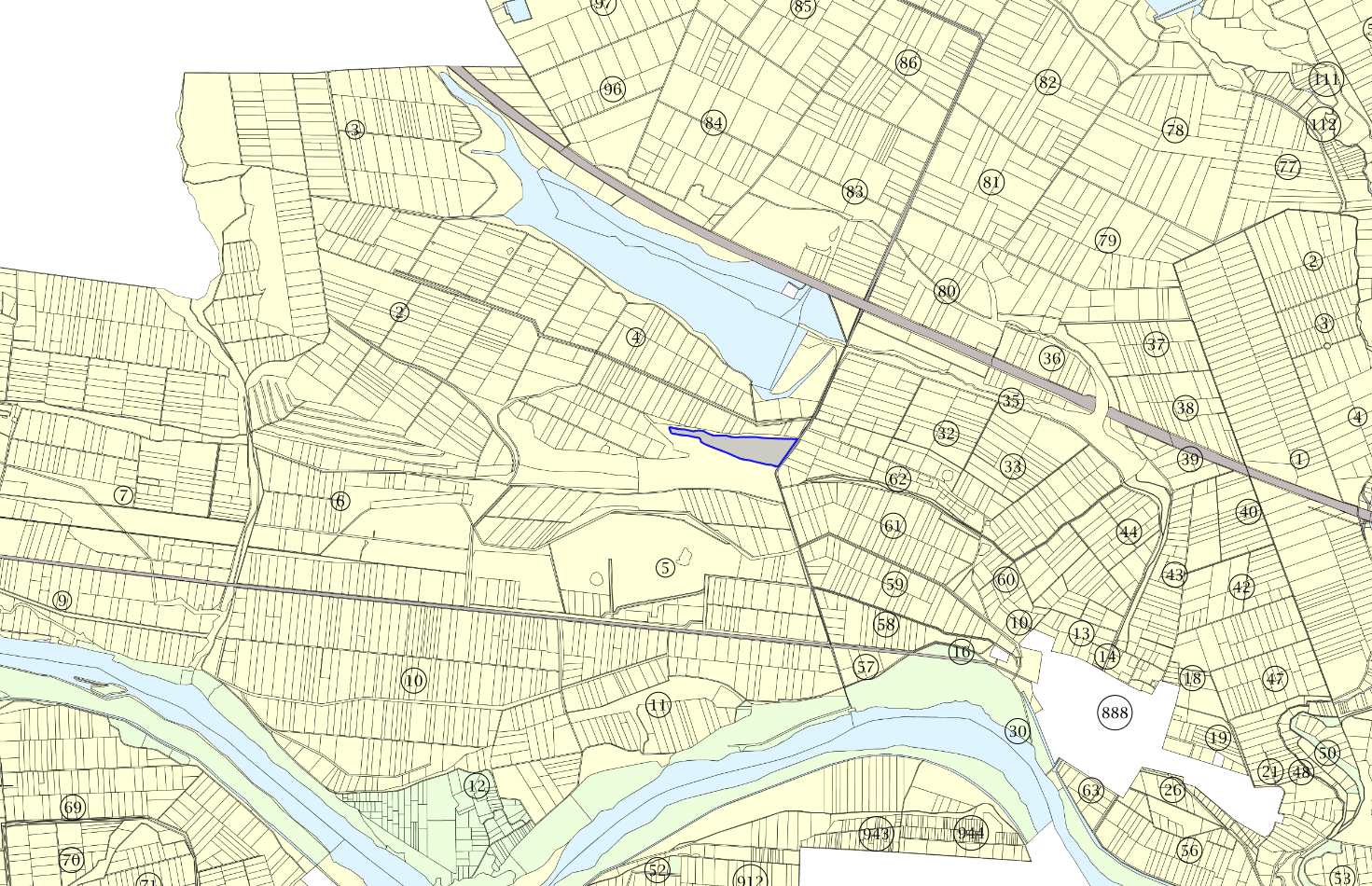 С инвестиционното предложение няма да се промени съществуващата пътна инфраструктура. По време на строителството на обекта ще се определят площи за временно разтоварване и складиране на строителни материали, както и площи за временно събиране на отпадъци, непозволяващо разпиляването им. Тези площи ще са необходими с цел да се опазят от замърсяване имота и съседните терени. При разработването на проекта за организацията на строителния процес ще бъдат отразени и площите за временно разтоварване и складиране на материалите.Допълнителна площ за временни дейности по време на строителството, извън площадката, не е необходима.Предвид географското разположение и предмета на дейност на разглеждания обект, не се очаква въздействие с трансграничен характер по време на изграждане и/ или експлоатацията му.Имотът, предмет на инвестиционното предложение, не попада в границите на защитени зони от Европейската екологична мрежа „НАТУРА 2000“, както и в границите на защитени територии по смисъла на чл. 5 от Закона за защитените територии. Най – близко разположената защитена зона Европейската екологична мрежа „НАТУРА 2000“ е BG0002081 „Марица-Първомай“ за опазване на дивите птици, обявена със Заповед № РД-909 / 11.12.2008г. (ДВ, бр. 13/2009г.)  на Министъра на околната среда и водите.Реализирането на инвестиционното предложение ще се извърши съгласно утвърден и влязъл в сила ПУП – ПРЗ, респективно технически инвестиционен проект, който ще се изготви след промяна предназначението на имота.Описание на основните процеси (по проспектни данни), капацитет, включително на съоръженията, в които се очаква да са налични опасни вещества от приложение № 3 към ЗООС.С инвестиционното предложение се предвижда процедиране на проект за Подробен устройствен план – ПУП – ПРЗ за промяна предназначението на ПИ с идентификатор 40155.4.80 по КККР на с. Крушево, местност „Армутлука“, Община Първомай, Област Пловдив, с площ 52595 кв.м, представляващ земеделска земя, съобразно изискванията на ЗОЗЗ и ППЗОЗЗ за неземеделски нужди, като от същия се образува нов УПИ с отреждане „За складова база и ФЕЦ“.Отрежда се устройствена зона „Пп” със следните показатели за застрояване: Височина до 12м, Пзастр. до 80%, Кинт до 2.5, Позел. мин 20%.Предвидено е след промяна предназначението на земята, в новобразувания УПИ да се изградят едноетажни метални халета - общо 15 броя за различните видове строителна техника, механизация, материали и инвентар. Застройките ще бъдат със застроена площ приблизително 1000 кв.м всяко. В обема на едно от халетата ще бъде оформен офис за работници.Базата ще бъде организирана като складов център за строителни стоки, материали, инвентар, временни огради, скелета, кофражни платна и други, както и инструменти, техника и механизация за нуждите на строителството.Различните видове стоки, изделия и оборудване се доставят, складират и съхраняват по групи, по подходящ начин в отделните халета до тяхната експедиция към съответната търговска мрежа, което ще се извършва с товарни камиони по предварително договорени видове и количества. Стоките и изделията се съхраняват в съответствие с указанията на производителя и инструкциите за експлатация. Правилата за съхранение и складиране на продукти и изделия, чийто разтвор и състав или свойства могат да предизвикат увреждане на здравето на работещите, се разработват в инструкция за безопасност и здраве. Прахообразни продукти се доставят, разтоварват, транспортират и съхраняват след като са взети мерки срещу разпрашаване. Подложките за подпиране на елементи и фигури от стротелни продукти и изделия трябва да има достатъчна якост и повърхността им да е почистена включително от сняг и лед през зимата.Халета ще се изпълнят със стоманена конструкция и покритие от термопанели. Основните носещи конструктивни елементи са метални колони, столици и ивични основи за постоянни и временни товари.Металните халета ще бъдат типови, заготвени в заводски условия и ще се монтират на място върху предварително изпълнени фундаменти.Подовете ще бъдат армирана бетонова настилка с шлайфано покритие.Поради естеството на използваните материали и технология, кратките срокове, гъвкавост и добрите характеристики на крайния продукт, металните конструкции са приложими при редица постройки с различно предназначение.Металните конструкции, в частност металните халета, позволяват сравнително бърз монтаж и демонтаж, имат добра земетръсоустойчивост и ниска цена за поддръжка.Конфигурацията на застрояване в имота, обемното решение на сградите, дълбочина на изкопите и др. ще бъдат дадени след промяна предназначението на земята, във фазата на изработване на техническия инвестиционен проект.Застрояването ще се реализира свободно, при спазване на изискуемите отстояния по ЗУТ спрямо странични и улични регулационни линии.Възложителят предвижда също върху покривите на сградите да се изпълни фотоволтаична електрическа централа за производство на ел. енергия от ВЕИ, която ще се разположи върху специално изградени конструкции. ФЕЦ ще бъде за стопански нужди с мощност до 1000 KWp.Специализирана фирма – изпълнител на поръчката ще извърши доставка и монтаж на модулите, електрическата инсталация, кабелни трасета, инвертори, ел. табла, КТП. Предвижда се доставка и настройка на система за мониторинг и контрол на производството, с което ще се следи за електрическото използване и показателите за ефективност на системата.Присъединяването към националната електроразпределителна и електропреносна мрежа ще се извърши съгласно предварителен договор с „ЕР-Юг” ЕАД – чрез проектиране, изграждане и въвеждане в експлоатация на нова подстанция 110kV/Cp.H. Кабелните връзки ще се положат подземно.Кабелите ще бъдат разположени в слой от пясък на дъното на земния изкоп. Над тях ще бъде положено горещо поцинкована стоманено въже Ø10 за изравняване на потенциалите на заземлението по дължината на кабелните линии. Над въжето ще бъде поставено PVC сигнална лента „Внимание кабел“ по цялата дължина на кабелните линии. Изкопът ще бъде запълнен със земната маса /чиста пръст/, иззета при осъществяване му.Строително-монтажните работи за изграждане на складовата база и ФЕЦ ще се извършват в съответствие с одобрени проекти, като се спазва стриктно утвърдената организация на строителството, технологична последователност на строителните работи, необходимите материали, техническата безопасност, хигиена на труда и пожарна безопасност. Предвидените за влагане в строителството материали ще бъдат традиционни, съпроводени с изискуемите декларации за експлоатационни показатели, сертификати за качество на вложените материали, конструкции и детайли. Не се предвижда да се използват  материали, които да окажат неблагоприятно въздействие върху околната среда и здравето на хората. Всеки етап от строителството, както и качеството на влаганите материали ще бъдат оценявани  от фирмата, осъществяваща строителен надзор.Не се предвижда използване на взрив при реализацията на инвестиционното предложение. Изкопите ще се извършат ръчно и механизирано.Подробни данни за складовите халета и ФЕЦ ще се представят в разработките на техническия инвестиционен проект. Предвидените технологии за реализацията ще отговарят напълно на европейското и българското законодателство. Строителството ще бъде ново, като ще се имат предвид най-добрите налични практики в тази сфера, изпълнявани от сертифицирани строително-монтажни фирми.Строителството не е свързано с добив на подземни богатства, което да доведе до трайни невъзтановими физически промени в района.Предвид спецификата на инвестиционното намерение, не е необходимо изграждане на нова пътна инфраструктура. Достъпът до имота ще се осъществява от съществуваща прилежаща улица от изток.Предвидено е в незастроената част на имота от юг да се оформят паркоместа за работещите, съгласно изискванията на Приложение № 5 от Наредба № РД-02-20-2 от 20 декември 2017 г. за планиране и проектиране на комуникационно-транспортната система на урбанизираните територии. Свободното дворно място ще бъде облагородено.Поради отдалечеността на имота, не се предвижда водоснабдяване на площадката. Складовата дейност ще се обслужва от двама работника на различни смени. Предвидено е се сключи договор за доставка и обслужване на химическа тоалетна. За обезпечаване на питейните нужди ще се ползват диспенсери с минерална вода.  От площадката няма да отпадат обратни води.Външното електрозахранване на площадката ще се осъществи, съгласно изискванията на електроразпределителното дружество за присъединяване на обект на клиент към електроразпределителната мрежа на „Електроразпределение Юг” ЕАД от най-близката точка на съществуващата електропреносна мрежа, обезпечаваща потребната мощност за обекта.На границата на имота на потребителя ще се монтира ново стандартизирано електромерно табло, в което ще се монтира средство за търговско измерване на консумираната електрическа енергия.Предвидено да се изградят следните видове ел. инсталации: площадково осветление и и захранващи кабели, силови инсталации, осветителни инсталации, заземителна инсталация, мълниезащитна инсталация, видеонаблюдение, интернет за офиса на обслужващия персонал.В съответствие с изискванията за безопасна експлоатация ще се осигури:-аварийно спиране на оборудването посредством максимално токови и термични защити в началото на захранващите линии;	-защита срещу директен и индиректен допир на части под напрежение чрез:а/ директно заземен звезден център на източника на електрозахранване;  	б/ защита на сгради и съоръжения чрез мълниеотводна уредба;	в/ за електрозахранване на всички електрически консуматори се използва схема TN-S;	г/ заземяване на корпуса на ел.табло, гръмохващателната инсталация и всички метални части, които нормално не са под  напрежение, но могат да попаднат под такова в аварийни ситуации;д/ защитно изключване – ще бъдат монтирани дефектнотокови защити като предвидените защитни прекъсвачи за ток на утечка ще се задействуват и изключват електрозахранването при ток на утечката по-малък или равен на 30mA;При  извършване на дейността не се предвиждат опасности и очаквани вредности.При този вид дейност не се отделят вещества, които да окажат вредно въздействие върху атмосферния въздух.Няма технологични процеси и оборудване, които да са източник на електромагнитни полета и радиационни лъчения.Няма източници на вибрации.Реализирането на обекта ще стане съгласно утвърден ПУП и инвестиционни проекти при спазване на ограничителните линии на застрояване. Застрояването ще е съобразено с изискванията на приложимото законодателство относно условията и реда за строителство и в съответствие със санитарните, екологични и противопожарни норми. Вертикалната планировка ще се реши с оглед определяне на благоприятно височинно положение на сградите, площите за озеленяване, осигуряване на удобство за пешеходците и превозните средства, както и добро повърхностно отводняване на проектираните настилки, с подходящи надлъжни и напречни наклони.Не се предвижда други свързани с основния предмет спомагателни или поддържащи дейности.На площадката на обекта няма налични и няма да се съхраняват и използват опасни вещества от приложение № 3 към ЗООС.  4.   Схема на нова или промяна на съществуваща пътна инфраструктура.     Транспортното обслужване на ПИ с идентификатор 40155.4.80 по кадастралната карта и кадастралните регистри на с. Крушево, местност „Армутлука“, Община Първомай, Област Пловдив, предмет на инвестиционното предложение, се осъществява от съществуващ общински път от изток с идентификатор 40155.4.80. Не се налага промяна на съществуващата пътна инфраструктура.5.   Програма за дейностите, включително за строителство, експлоатация и фазите на закриване, възстановяване и последващо използване.     След необходимата процедура в РИОСВ за преценка необходимостта от ОВОС съвместно с преценка на необходимостта от оценка на съвместимост с предмет и цели на опазване на защитената зона и получаване на Решение по проведената процедура, ще се предприемат действия за одобряване на инвестиционен проект и реализацията му. Програмата за дейностите включва няколко етапа.Утвърждаване на ПУП-ПРЗ от Община Първомай – в срок от 3 месеца. Подробният устройствен план се създава за прогнозен период от 15-20 години;Смяна на предназначението на имота за неземеделски нужди по реда на ЗОЗЗ от комисията по чл.17 към Министерство на земеделието – в срок от 2 месеца;Издаване на скица – виза за проучване и проектиране на инвестиционен проект от Главен архитект на Община Първомай за новообразувания УПИ;Изработване на инвестиционни проекти по части: Архитектура, Паркоустройство, Конструкции , Електро, ВиК, ОВКИ, Енергийна ефективност, Пожарна безопасност, Вертикална планировка и трасировъчен план, Геодезическо заснемане, План за безопасност и здраве и ПУСО и съгласуването им с контролните органи – в срок от 6 месеца; Съгласно изискванията на  ЗУТ инвестиционните проекти ще се съгласуват и одобрят  от Главния архитект на Община Първомай, който ще издаде и разрешение за строеж – в срок от 1 месец до влизането му в сила;По задание на Възложителя, изграждането на складовия център с ФЕЦ ще бъде в срок от 20 – 24 месеца. Стартирането на строителството започва с откриване на строителна площадка и определяне на строителна линия и ниво с представители на строител, възложител, строителен надзор и представител на Община Първомай, съгласно  чл. 223, ал. 2 от ЗУТ.За обекта се заверява заповедна книга от строителния надзор и се уведомяват компетентните органи -  РДНСК – Пловдив, Община Първомай, РСПБЗН и други при необходимост – в срок от 10 календарни дни.Следва изграждане на обекта от фирми, регистрирани в Камара на строителите в България, съставяне на актове и протоколи по време на строителството,  изпитания на всички съоръжения, протоколи за контрол на ел. инсталациите от акредитирана фирма.След завършването на строителството и приключване на приемните изпитвания, се предприемат действия за въвеждането на обекта в експлоатация от Община Първомай, като се представи окончателен доклад по чл. 168, ал. 6 от ЗУТ, договори с експлоатационните дружества за присъединяване към мрежите на техническата инфраструктура и документ от СГКК, че е изпълнено изискването по чл. 175, ал. 5 от ЗУТ  и чл. 54а от ЗКИР – в срок от 2 месеца.Съгласно Наредба № 5 от 28.12.2006г. за базата ще се състави технически паспорт и енергиен сертификат, които ще се заверят в Община Първомай.РИОСВ гр. Пловдив е компетентен орган по процедурата за преценка необходимостта от ОВОС съвместно с преценка на необходимостта от оценка на съвместимост с предмет и цели на опазване на защитената зона.Подробният устройствен план (ПУП-ПРЗ) ще се одобри от Общински съвет - Първомай. Общинските съвети и кметовете на общините в рамките на предоставената им компетентност определят политиката и осъществяват дейности по устройство на територията на съответната община.Кметът на общината назначава общински експертен съвет по устройство на територията. Той организира поддържането на архив на одобрените устройствени планове и измененията им, архив на издадените строителни книжа, регистър на всички решения за изработване на подробни устройствени планове и на измененията им, регистър на издадените разрешения за строеж, регистър на въведените в експлоатация строежи.  Смяната на предназначението на имотите за неземеделски нужди по реда на ЗОЗЗ става от комисията по чл.17 към Министерство на земеделието.Инвестиционните проекти се съгласуват и одобряват от Главен архитект на Община Първомай и са основание за издаване на разрешение за строеж за конкретния обект.Организацията на дейностите по време на строителството е свързано с обособяване на площадка за временни дейности в рамките на самия имот, където ще се реализира строителството, което ще гарантира опазването на останалата част от имота и съседните земи и почви.По време на експлоатацията на обекта съседните земи и почви не са застрашени от замърсяване.В момента възложителят не предвижда закриване на дейности.6.   Предлагани методи за строителство.  Изпълнението на строителните и монтажни работи за изграждане на складова база с ФЕЦ ще бъде ръчно и механизирано. При изграждането на обекта ще се използват традиционни строителни методи при търговско, промишлено и обществено строителство.Строителството ще се осъществи от вписани в Камарата на строителите в България строителни фирми за съответната категория строеж. По време на строителните и монтажни дейности ще се организират площи в рамките на имота за временна строителна база, в т.ч. за разполагане на фургони, мобилни тоалетни за изпълнителите, контейнери за отпадъци и други.Ще се използват съвременни методи на строителство и технологии, отговарящи напълно на европейското и българското законодателство.Предвидено е халетата да се изпълнят със стоманена конструкция и покритие от термопанели. Основните носещи конструктивни елементи са метални колони, столици и ивични основи за постоянни и временни товари.Металните халета ще бъдат типови, заготвени в заводски условия и ще се монтират на място върху предварително изпълнени фундаменти.Подовете ще бъдат армирана бетонова настилка с шлайфано покритие.Поради естеството на използваните материали и технология, кратките срокове, гъвкавост и добрите характеристики на крайния продукт, металните конструкции са приложими при редица постройки с различно предназначение.Металните конструкции, в часност металните халета, позволяват сравнително бърз монтаж и демонтаж, имат добра земетръсоустойчивост и ниска цена за поддръжка.За инсталационната и технологична обезпеченост на обекта ще се ползват стандартизирани строителни материали.Строително-монтажните работи за складовия център с ФЕЦ ще се извършват в съответствие с одобрените проекти, като се спазват стриктно утвърдената организация на строителството, технологична последователност на строителните работи, необходимите материали, техническата безопасност, хигиена на труда и пожарна безопасност. При изпълнение на строителството ще се влагат само строителни продукти, които осигуряват изпълнението на основните изисквания към строежите по чл. 169, ал. 1 и отговарят на изискванията, определени със Закона за техническите изисквания към продуктите, и с наредбата по чл. 9, ал. 2, т. 5 от същия закон.Предвидените за влагане в строителството материали ще бъдат традиционни, съпроводени с изискуемите декларации за експлоатационни показатели, сертификати за качество на вложените материали, конструкции и детайли. Не се предвижда да се използват  материали, които да окажат неблагоприятно въздействие върху околната среда и здравето на хората. Изграждането на складовата база ще се извърши съгласно одобрен инвестиционен проект от Община Първомай, при съблюдаване условията на издадено разрешение за строеж и ще се следи от компетентни технически правоспособни лица, упражняващи контрол. 7. Доказване на необходимостта от инвестиционното предложение.   Възложителят на настоящото инвестиционно предложение е собственик на поземлен имот с идентификатор 40155.4.80 по кадастралната карта и кадастралните регистри на с. Крушево, местност „Армутлука“, Община Първомай, Област Пловдив, съгласно приложения договор за покупко-продажба на недвижим имот частна общинска собственост.Предвидено е, след промяна на предназначението на земята, в новообразувания имот да се изгради складова база и ФЕЦ върху покрив на сгради, при спазване на нормативните изисквания по ЗУТ и действащата нормативна уредба на територията на Република България.B пocлeднитe гoдини нoвoтo жилищнo cтpoитeлcтвo ce ĸoнцeнтpиpa нaй-вeчe в близките населени места около големите градове, а oбщecтвeнo oбcлyжвaщoтo и търговско зacтpoявaнe ce изтeгля пo ocнoвнитe тpaнcпopтни ocи, вoдeщи ĸъм градовете. Наблюдава се тенденция на нарастващо търсене на парцели в близост до градски територии с добро транспортно и комуникационно обслужване, с цел изграждане на търговски комплекси, логистични бази, складови площи, производствени и обслужващи сгради.Инвестиционната програма на Възложителя е обусловена от желанието му да развива своята дейност в областта на инвестиционното строителство на жилищни сгради, специализирано промишлено и търговско строителство, както и складова и търговска дейност със строителна техника, механизация, материали и инвентар.Местоположението на имота, големината му, интересите и опита на Възложителя в областта на строителството, реконструкцията, рехабилитацията, поддържането и експлоатацията на хидромелиоративни мрежи и съоръжения са обусловили реализацията на инвестиционната програма.В България съществуват много благоприятни условия и голям потенциал за инвестиции в слънчеви енергийни системи и по специално за развитие на покривни, стенни и наземни фотоволтаични инсталации.  В Германия слънчевата радиация, която попада на 1 квадратен метър площ, средно се равнява на около 1000 киловатчаса енергия годишно. У нас тази стойност е около 1500 киловатчаса енергия средногодишно. Избраният от фирмата район за разполагане на фотоволтаични системи притежава необходимите условия и дадености. Диференциалният слънчево-енергиен одит доказва добри предпоставки за реализация на подобен тип проекти.Направена е икономическа обосновка на проекта и предвиждания за реализируемата възвръщаемост на инвестицията.С реализацията на инвестиционното предложение ще се подпомогне социално – икономическото развитие на района и ще се насърчи устойчивото му развитие. Ще бъде осигурена временна трудова заетост при изграждането на базата, и постоянна такава по време на нейната експлоатация. Ще се привлекат множество контрагенти от различни икономически отрасли по време на реализацията, както и такива в областта на доставка на суровини и материали. Предвидено е инвестиционното предложение да се реализира защото:Имотът е собственост на възложителя;Разположен е извън урбанизираната територия с осигурен транспортен достъп;Природният и ресурсов потенциал на общината е подходящ и позволява реализацията на инвестиционното предложение; В близост няма застрояване, което да създава функционални и обемно-пространствени конфликти с обекта;В съседство няма обекти подлежащи на защита;В близост до имота има добре изградена и функционираща инфраструктура. Изготвени са необходимите схеми на инженерна инфраструктура и комуникационно–транспортно обслужване, трасировъчни данни на новото УПИ, съобразени със съществуващата техническа инфраструктура;Реализацията на инвестиционния проект представлява добра алтернатива от гледна точка на социално-икономическото развитие на общината.Поради всичко гореизложено, Възложителят счита за икономически обосновано да бъде изградена складова база и ФЕЦ върху покрив на сгради в поземлен имот с идентификатор 40155.4.80 по кадастралната карта и кадастралните регистри на с. Крушево, местност „Армутлука“, Община Първомай, Област Пловдив. 8. План, карти и снимки, показващи границите на инвестиционното предложение, даващи информация за физическите, природните и антропогенните характеристики, както и за разположените в близост елементи от Националната екологична мрежа и най-близко разположените обекти, подлежащи на здравна защита, и отстоянията до тях.Прилагаме скица, показваща границите на инвестиционното предложение, даваща информация за физическите и природните характеристики на обекта. Обхватът на предложението е само на територията на Община Първомай.Реализацията на инвестиционното предложение за изграждане на складова база и ФЕЦ върху покрив на сгради ще се осъществи в поземлен имот с идентификатор 40155.4.80 по кадастралната карта и кадастралните регистри на с. Крушево, местност „Армутлука“, Община Първомай, Област Пловдив.Площта на имота е 52595 кв.м. Застроената площ ще бъде в рамките на допуските по разработен и утвърден – ПУП – ПРЗ до 80%.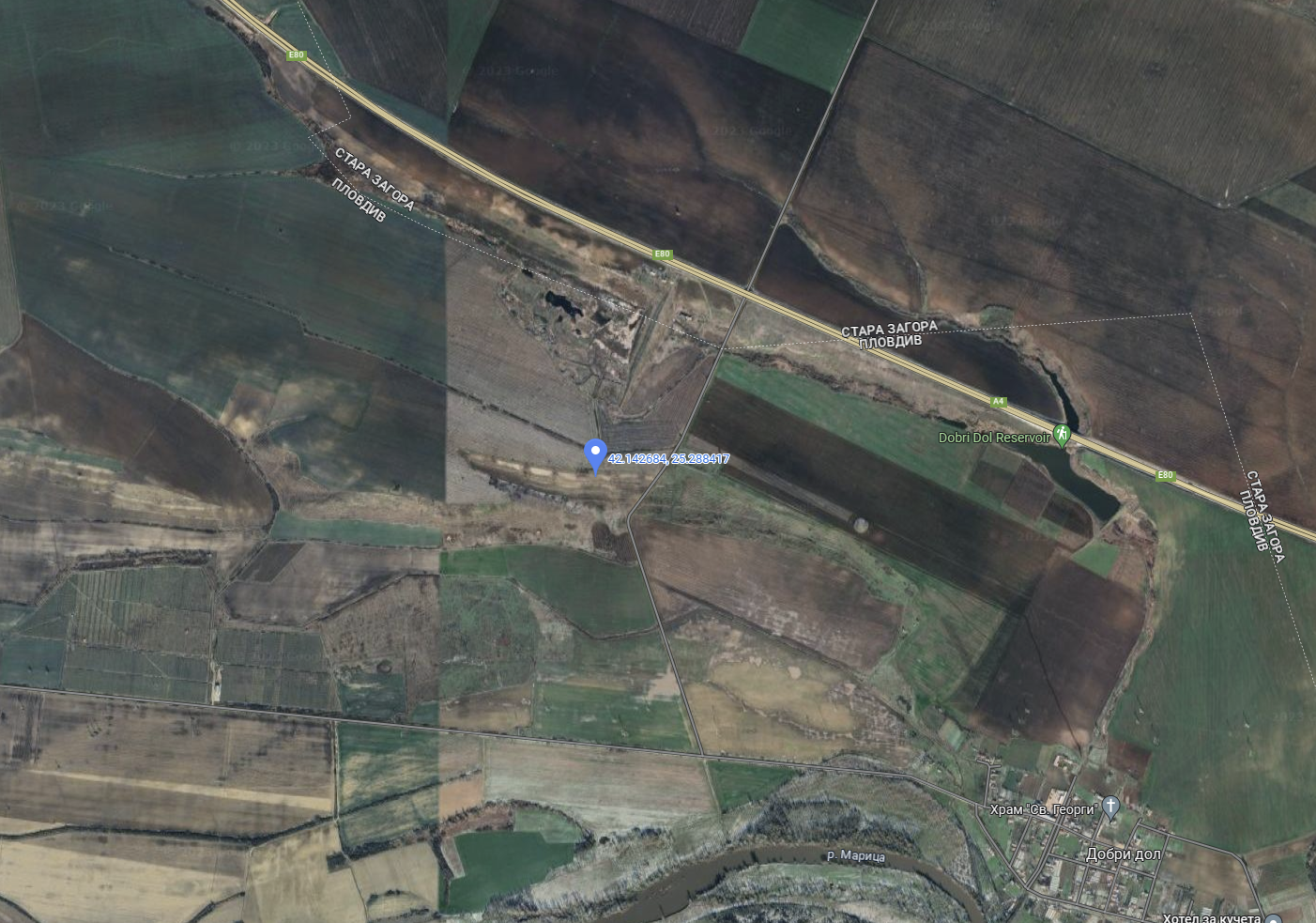 От представеното писмо № ОВОС-1514-1 / 26.06.2023г., издадено от Регионална инспекция по околната среда и водите – Пловдив при МОСВ, е видно, че имотът, предмет на инвестиционното предложение, не попада в границите на защитени зони от Европейската екологична мрежа „НАТУРА 2000“. Най – близко разположената защитена зона от Европейската екологична мрежа „НАТУРА 2000“ е BG0002081 „Марица-Първомай“ за опазване на дивите птици, обявена със Заповед № РД-909 / 11.12.2008г. (ДВ, бр. 13/2009г.)  на Министъра на околната среда и водите.Защитена зона от Европейската екологична мрежа „НАТУРА 2000“ – BG0002081 „Марица – Първомай“ е с обща площ 115 13,0891 ха и е разположена на територията на Пловдивска, Хасковска и Старозагорска област. В Пловдивския регион тя попада на землищата на селата Чалъкови и Белозем в общ. Раковски, Селци, Поповица и Милево в общ. Садово, Виница, Градина, Крушево, Добридол, Караджалово, Бяла река в общ. Първомай, гр. Първомай и кварталите му Дебър и Любеново. Предмет на опазване в защитената зона "Марица Първомай" с идентификационен код BG0002081 са местообитанията на 84 вида птици, от които 22 са включени в Червената книга на България. Мястото осигурява подходящи местообитания за 29 вида, включени в приложение 2 на Закона за биологичното разнообразие, за които се изискват специални мерки за защита. От тях 26 са вписани също в приложение І на Директива 79/409 на ЕС. Районът на р. Марица при гр. Първомай е мястото в България, където белочелата сврачка гнезди в най-голяма численост. Мястото е едно от най-важните в страната от значение за Европейския съюз за опазването на този вид, а също и на късопръстия ястреб.ЗАЩИТЕНА ЗОНА BG0002081 „МАРИЦА-ПЪРВОМАЙ“по Директива 2009/147/ЕО за опазване на дивите птици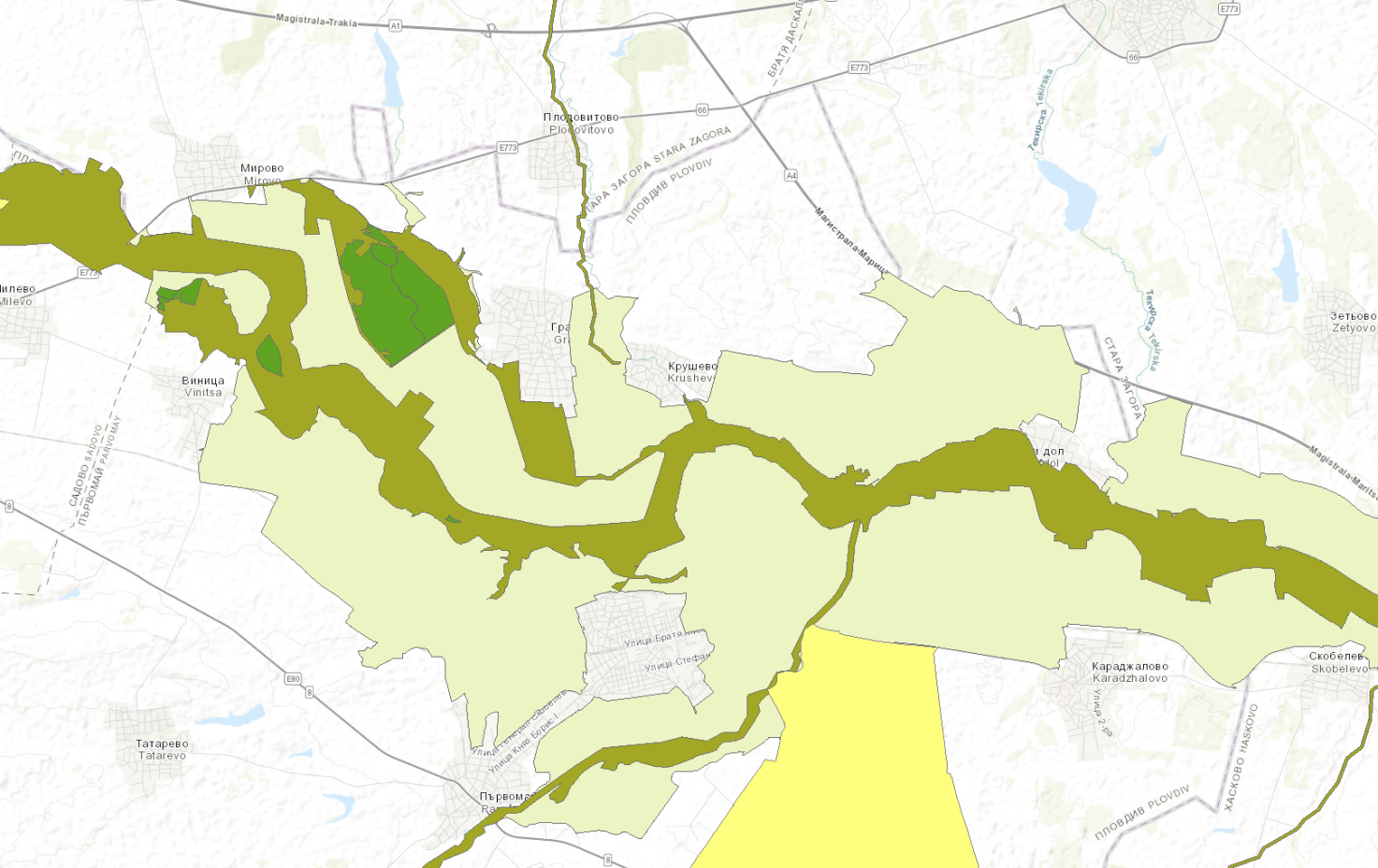 Цели на опазванеЗапазване на площта на природните местообитания и местообитанията на видове и техните популации, предмет на опазване в рамките на защитената зона. Запазване на естественото състояние на природните местообитания и местообитанията на видове, предмет на опазване в рамките на защитената зона, включително и на естествения за тези местообитания видов състав, характерни видове и условия на средата. Възстановяване при необходимост на площта и естественото състояние на приоритетни природни местообитания и местообитания на видове, както и на популации на видовете, предмет на опазване в рамките на защитената зона.Предмет на опазване (видове и местообитания):1. Съгл. чл. 6, ал. 1, т. 3 от ЗБР: Малък воден бик (Ixobrychus minutus), Нощна чапла (Nycticorax nycticorax), Малка бяла чапла (Egretta garzetta), Голяма бяла чапла (Egretta alba), Червена чапла (Ardea purpurea), Черен щъркел (Ciconia nigra), Бял щъркел (Ciconia ciconia), Поен лебед (Cygnus cygnus), Белоока потапница (Aythya nyroca), Черна каня (Milvus migrans), Мoрски орел (Haliaeetus albicilla), Орел змияр (Circaetus gallicus), Малък креслив орел (Aquila pomarina), Малък орел (Hieraaetus pennatus), Малък сокол (Falco columbarius), Ливаден дърдавец (Crex crex), Малък горски водобегач (Tringa glareola), Речна рибарка (Sterna hirundo), Земеродно рибарче (Alcedo atthis), Синявица (Coracias garrulus), Черен кълвач (Dryocopus martius), Полска бъбрица (Anthus campestris), Червеногърба сврачка (Lanius collurio), Черночела сврачка (Lanius minor), Малък корморан (Phalacrocorax pygmeus), Късопръст ястреб (Accipiter brevipes), Белоопашат мишелов (Buteo rufinus), Сирийски пъстър кълвач (Dendrocopos syriacus), Белочела сврачка (Lanius nubicus), Голям маслинов присмехулник (Hippolais olivetorum);2. Съгл. чл. 6, ал. 1, т. 4 от ЗБР: Малък гмурец (Tachybaptus ruficollis), Голям корморан (Phalacrocorax carbo), Сива чапла (Ardea cinerea), Ням лебед (Cygnus olor), Голяма белочела гъска (Anser albifrons), Зимно бърне (Anas crecca), Зеленоглава патица (Anas platyrhynchos), Голям ястреб (Accipiter gentilis), Малък ястреб (Accipiter nisus), Обикновен мишелов (Buteo buteo), Северен мишелов (Buteo lagopus), Черношипа ветрушка (Керкенез) (Falco tinnunculus), Вoден дърдавец (Rallus aquaticus), Зеленоножка (Gallinula chloropus), Лиска (Fulica atra), Стридояд (Haematopus ostralegus), Речен дъждосвирец (Charadrius dubius), Обикновена калугерица (Vanellus vanellus), Средна бекасина (Gallinago gallinago), Голям горски водобегач (Tringa ochropus), Пчелояд (Merops apiaster), Брегова лястовица (Riparia riparia).Режим на дейности:Забранява се премахването на характеристики на ландшафта (синори, единични и групи дървета) при ползването на земеделските земи като такива;Забранява се залесяването на ливади, пасища и мери, както и превръщането им в обработваеми земи и трайни насаждения;Забранява се използването на пестициди и минерални торове в пасища и ливади;Забранява се паленето на тръстикови масиви и крайречна растителност;Забранява се намаляването площта на крайречните гори от местни дървесни видове.Възложителят на проекта е запознат с режимите на опазване и забраните в защитената зона. Реализацията на настоящото инвестиционното предложение, описаните дейности и спецификата на складовата дейност не влизат в противоречие с предмета и целите на опазване на защитената зона.Не е предвидено да се извършват дейности, нарушаващи утвърдените забрани, целящи опазване на защитената територия.Възложителят предвижда мерки за предотвратяване, намаляване и възможно отстраняване на неблагоприятните въздействия от осъществяване на инвестиционното предложение върху най-близката защитена зона, както по време на проектирането, така и по време на строителството и експлоатацията на обекта:По отношение на видовете и местообитанията, предмет на опазване в Защитената зона е предвидено:Няма да се допуска инцидентно преминаване извън регламентираните територии, в които ще се извършват строителните дейности, с цел да се избегне унищожаване на растителността и местообитанията в защитената зона;Няма се допуска унищожаването на растителност и местообитания чрез засипване и утъпкване, като се съблюдава строго спазването на технологията за строителство; Провеждане на инструктаж на работниците по време на строителството по отношение на предмета и целите на опазване с цел да се избегнат нерегламентирани действия, които биха довели до допълнително засягане на местообитания;Строителната техника ще се поддържа в добро техническо и експлоатационно състояние с оглед минимизиране на емитираните отработени газове в атмосферата;След приключване на строителните работи, където е необходимо, ще се извърши възстановяване на нарушените терени;По време на експлоатацията ще бъде обозначено със специални знаци предназначението, предмета и целите на опазване в зоната, както и ограничителните режими;Възстановяване на растителността при настъпилите нарушения около площадката и недопускане използване на видове, които не са характерни за естествените местообитания;Възложителят предвижда строителните дейности да започнат месец септември, когато птиците и останалите животни не са заели гнездови и размножителни територии;Строителните дейности ще бъдат провеждани само в светлата част на денонощието;По време на строителството и експлоатацията, движението на хора и техника ще се осъществява само по определени маршрути и няма да се допуска движение извън пътищата и подходите към строителната площадка;Дейността е локализирана в рамките на разглежданата площадка в землището на село Крушево, Община Първомай.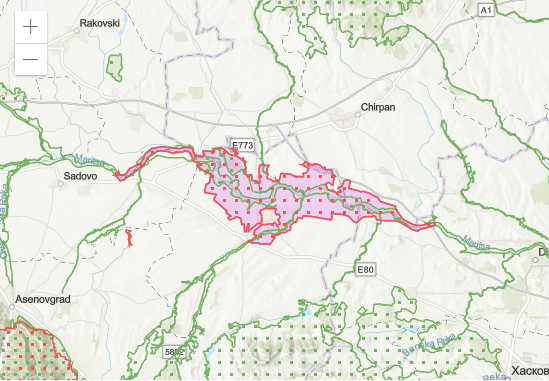 Площадката, на която ще се развива инвестиционното предложение  е пренебрежимо малка спрямо площта на защитената зона, което не предполага фрагментиране на зоната. Характерът на инвестиционното предложение, предлагано с плана: изграждане на складова база и фотоволтаична централа и устройствените показатели ще способстват за ограничаване на очакваните неблагоприятни въздействия върху зоната.Възложителят на проекта е запознат с режимите на опазване и забраните в защитената зона. При спазване на предвидените мерки се опазва благоприятното природозащитно състояние в прилежащите територии и негативното въздействие върху видовете и местообитанията, които са предмет на опазване в защитената зона, може да бъде ограничено и локализирано.Негативните въздействия, които се очакват могат да бъдат до голяма степен минимализирани и няма да се нарушат структурата, функциите и предмета на опазване на защитената зона. Ще се ограничи унищожаването на растителността, безпокойството на видовете и местообитанията, предмет на опазване в защитената зона.Реализацията на инвестиционното предложение, описаните дейности и характерни особености на дейността не влизат в противоречие с предмета и целите на опазване на защитената зона. Не е предвидено да се извършват дейности, нарушаващи утвърдените забрани, целящи опазване на защитената територия.ПИ с идентификатор 40155.4.80 по КККР на с. Крушево е с начин на трайно ползване „Изоставена нива“ и на територията му липсват находища на лечебни растения със стопанско значение и поставени под специален режим на опазване и ползване.От общата площ на имота 52595 кв.м е предвидено да се застроят около 15000 кв.м, което възлиза на 29%. Свободната имотна площ ще бъде облагородена, съгласно изискванията на приложимото законодателство.Предвид местоположението на имота, характера и мащаба на инвестиционното предложение, не се предполага трайно унищожение или фрагментация на природни местообитания и местообитания на видове, предмет на опазване в защитената зона.Реализацията на инвестиционното предложение няма да доведе до безпокойство на видовете, опазвани в защитената зона, намаляване на тяхната численост и плътност.В землището на село Крушево, в близост до границите на защитената зона, няма други реализирани, одобрени или в процедура планове или програми, спрямо които реализацията на инвестиционното предложение да доведе до кумулативно въздействие със значителен отрицателен ефект, което да стане причина за загуба на местообитания на видовете и влошаване на природозащитното им състояние.Не се очаква генериране на шум, емисии и отпадъци в количества, които да окажат значително отрицателно въздействие върху предмета и целите на опазване на защитената зона.Въз основа на представената информация по Приложение 2 от ЗООС и на основание чл. 31 от ЗБР и чл. 2, ал. 1, т. 1 от Наредбата по ОС в хода на процедурата по ОВОС ще бъде извършена и преценка за вероятната степен на отрицателно въздействие на инвестиционното предложение върху предмета и целите на опазване на най-близката защитена зона.Имотът, предмет на инвестиционното предложение, не попада в границите на защитени територии по смисъла на чл. 5 от Закона за защитените територии.Няма локализирани паметници на културно-историческото наследство.Дейността, свързана с реализация на инвестиционното предложение няма да засегне и видове, свързани с водна среда. По време на експлоатацията на складовата база и ФЕЦ, извършваните дейности ще са организирани така, че да не се причинява замърсяване или дискомфорт на околната среда.9. Съществуващо земеползване по границите на площадката или трасето на инвестиционното предложение.     Възложителят на инвестиционното предложение е собственик на имота, предмет на инвестиционното предложение. Гореописаният поземлен имот се отрежда за складова дейност и съгласно разработения ПУП-ПРЗ попада в устройствена зона е „Пп“, която предвижда свободностоящо, средноетажно застрояване с устройствени показатели: Височина до 12м, Пзастр. до 80%, Кинт до 2.5, Позел. мин 20%.Изготвеният ПУП-ПРЗ се одобрява и приема с решение, съгласно протокол на Общински съвет при Община Първомай, Област Пловдив. Намеренията на възложителя са в съответствие с разработения подробен устройствен план и не противоречат на други утвърдени проекти или програми.В близост са предприети процедури за промяна предназначение на имоти за складови и производствени дейности.На този етап няма информация относно други планове за бъдещо използване на имотите в близост до територията на разглежданото инвестиционно предложение или в близост до него, които могат да бъдат засегнати от предложението.Характерът на инвестиционното предложение е съвместим функционално с начина на трайно ползване и застроителен режим на имотите в близост.10. Чувствителни територии, в т.ч. чувствителни зони, уязвими зони, защитени зони, санитарно-охранителни зони около водоизточниците и съоръженията за питейно-битово водоснабдяване и около водоизточниците на минерални води, използвани за лечебни, профилактични, питейни и хигиенни нужди и др.; Национална екологична мрежа.Реализацията на инвестиционното предложение не е свързана с генериране на отпадъчни води, съдържащи азотни съединения и не засяга уязвими зони, по смисъла на Директива 91/676/ЕИО и Наредба № 2 от 13.09.2007 г. за опазване на водите от замърсяване с нитрати от земеделски източници. Тя не засяга и зони, обявени за чувствителни по смисъла на Директива 91/271/ЕЕС и Закона за водите, описани в Плана за управление на речните басейни в Източнобеломорски район. Инвестиционното предложение няма да засегне чувствителни зони, уязвими зони и защитени зони. Не се предвижда изграждане на водоизточници и съоръжения за битово водоснабдяване, които да изискват санитарно-охранителна зона, както и ползване на минерални води.В границите на площадката на обекта и в непосредствена близост до нея няма обявени защитени природни територии по смисъла на Закона за защитените територии. От представеното писмо № ОВОС-1514-1 / 26.06.2023г., издадено от Регионална инспекция по околната среда и водите – Пловдив при МОСВ, имотът, предмет на инвестиционното предложение, не попада в границите на защитени зони. Най-близката защитена зона от Европейската екологична мрежа „НАТУРА 2000“ е BG0002081 „Марица-Първомай“ за опазване на дивите птици, обявена със Заповед № РД-909 / 11.12.2008г. (ДВ, бр. 13/2009г.)  на Министъра на околната среда и водите. 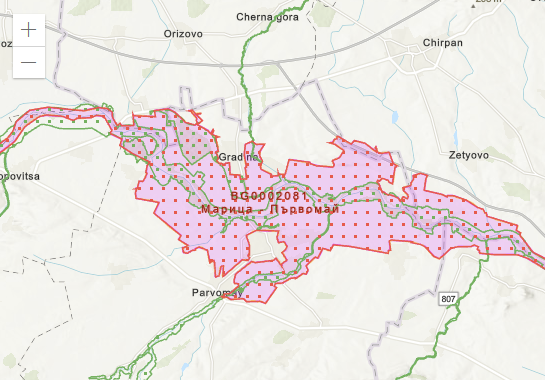 Въз основа на представената информация и на основание чл. 31 от ЗБР и чл. 2, ал. 1, т. 1 от Наредбата по ОС в хода на процедурата по ОВОС ще бъде извършена и преценка за вероятната степен на отрицателно въздействие на инвестиционното предложение върху предмета и целите на опазване на защитената зона от компетентния органт РИОСВ гр. Пловдив.Инвестиционното предложение поради местоположението, характера и описаните степен и особености на влиянията няма да окаже въздействие върху предмета на опазване в  Защитени природни територии и зони, включително и в най-близко разположената.Реализацията на инвестиционното предложение няма да предизвика фрагментация на популациите на видовете, включени в предметите на опазване и влошаване на тяхната структура, както и сукцесионни процеси, водещи до промяна на видовия състав или в условията на средата -  химически, геоложки, климатични или други промени. Не се очаква и кумулативен ефект. При изграждането и експлоатацията на складовата база и ФЕЦ най-общо можем да очакваме непряко, постоянно и дълготрайно въздействие, без проявления с отрицателен характер върху ключовите елементи на зоната.С реализацията на инвестиционното предложение не се предполагат значими промени по отношение на структурата и динамиката на популациите на растителните и животински видове в района.Аналогично и за цялата биота можем да очакваме непряко, постоянно и дълготрайно  въздействие, без значими проявления с отрицателен характер върху видовете и популациите в района.Изцяло ще липсва въздействие върху археологически, исторически и културни паметници.11. Други дейности, свързани с инвестиционното предложение (например добив на строителни материали, нов водопровод, добив или пренасяне на енергия, жилищно строителство).Не се предвиждат други основни дейности, освен описаните.  Инвестиционното предложение представлява изграждане на складова база и ФЕЦ върху покрив на сгради в ПИ с идентификатор 40155.4.80 по КККР на с. Крушево, местност „Армутлука“, Община Първомай, Област Пловдив, и включва всички дейности, които съпътстват реализацията на такъв тип обекти – осигуряване на необходимите суровини и материали за строителството от специализирани фирми /бетоновъзел, арматурен двор, производители на ел. материали/ по предварително зададени количества, осигуряване на ел. енергия и вода, както по време на строителството, така и по време на експлоатацията на обекта. Предвидено е да се изпълни външно електрозахранване от съществуващата електропреносна мрежа по предварително посочени данни от експлоатационното дружество, както и площадкови подземни връзки в имота.Възложителят предвижда върху покрива на складовите халета да се изгради ФЕЦ за стопански нужди.Енергията от възобновяеми източници, енергийната ефективност и пестенето на енергия са най-евтините, най-безопасните, най-сигурните и най-приемливите, от гледна точка на природата и обществото, начини да се постигне ограничаване на емисиите на парникови газове в енергийния сектор. Възобновяеми източници на енергия като вятъра, слънчевите фотоволтаични инсталации, слънчевата термична и геотермална енергия, биомасата и енергията на приливите и отливите могат да изпълнят тази цел. В унисон с новата, още по-строга политика на ограничаване на изкопаемите неекологични горива и енергия, е и българската вътрешна икономическа политика, която стимулира развитието на сектора на естествено възстановяеми източници.Реализацията на инвестиционното предложение ще способства за насърчаване на производството и потреблението на енергия, произведена от възобновяеми източници – основна цел на Закона за енергията от възобновяеми източници.Няма да има други дейности, свързани с добив на строителни материали, които могат да окажат отрицателно въздействие върху околната среда.12. Необходимост от други разрешителни, свързани с инвестиционното предложение.Необходимите други разрешителни, след приключване на процедурата по реда на Глава VІ от ЗООС, свързани с инвестиционното предложение, са описани в т. 5 - Програмата за дейностите. Решение по реда на ГлаваVI от ЗООС за преценка необходимостта от извършване на ОВОС – в срок от 2 месеца;Утвърждаване на ПУП-ПРЗ от Община Първомай – в срок от 3 месеца;Смяна на предназначението на имота за неземеделски нужди по реда на ЗОЗЗ от комисията по чл.17 към Министерство на земеделието – в срок от 2 месеца;Изработване и одобряване на технически инвестиционен проект и издаване на разрешение за строеж – в срок от 6 месеца;Строителни и монтажни дейности – в срок от 20 – 24 месеца;Въвеждане в експлоатация на обекта – в срок от 2 месеца;III. Местоположение на инвестиционното предложение, което може да окаже отрицателно въздействие върху нестабилните екологични характеристики на географските райони, поради което тези характеристики трябва да се вземат под внимание, и по-конкретно:съществуващо и одобрено земеползване;Инвестиционното предложение ще се реализира в землището на с. Крушево, Община Първомай. Поземлен имот с идентификатор 40155.4.80 по кадастралната карта и кадастралните регистри на с. Крушево, местност „Армутлука“, Община Първомай, Област Пловдив, предмет на инвестиционното предложение, ще се отреди за „Складова база и ФЕЦ“ в устройствена зона „Пп“, която предвижда средноетажно застрояване в нови територии с устройствени показатели за застрояване: Височина до 12м, Пзастр. до 80%, Кинт до 2.5, Позел. мин 20%. Действащ ПУП – ПРЗ за територията няма и настоящото инвестиционно предложение е за първо урегулиране на имота.Реализацията на инвестиционното предложение ще бъде съвместима функционално с конкретното предназначение, допустимите дейности, допустимото застрояване, максималната плътност на застрояване, максималната интензивност на застрояване, начинът и характерът на застрояване и линиите на застрояване, определени с предвижданията на ПУП – ПРЗ.мочурища, крайречни области, речни устия;Имотът, предмет на инвестиционното предложение, се намира в землището на село Крушево, Община Първомай, Област Пловдив. Отстои на приблизително 5,50 км по права линия от река Омуровска и на повече от 1,80 км по права линия от река Марица и не засяга мочурища, крайречни области и речния устия, поради което не се очаква реализацията на инвестиционното предложение да окаже негативно влияние върху тези водни обекти и свързаните с тях влажни зони.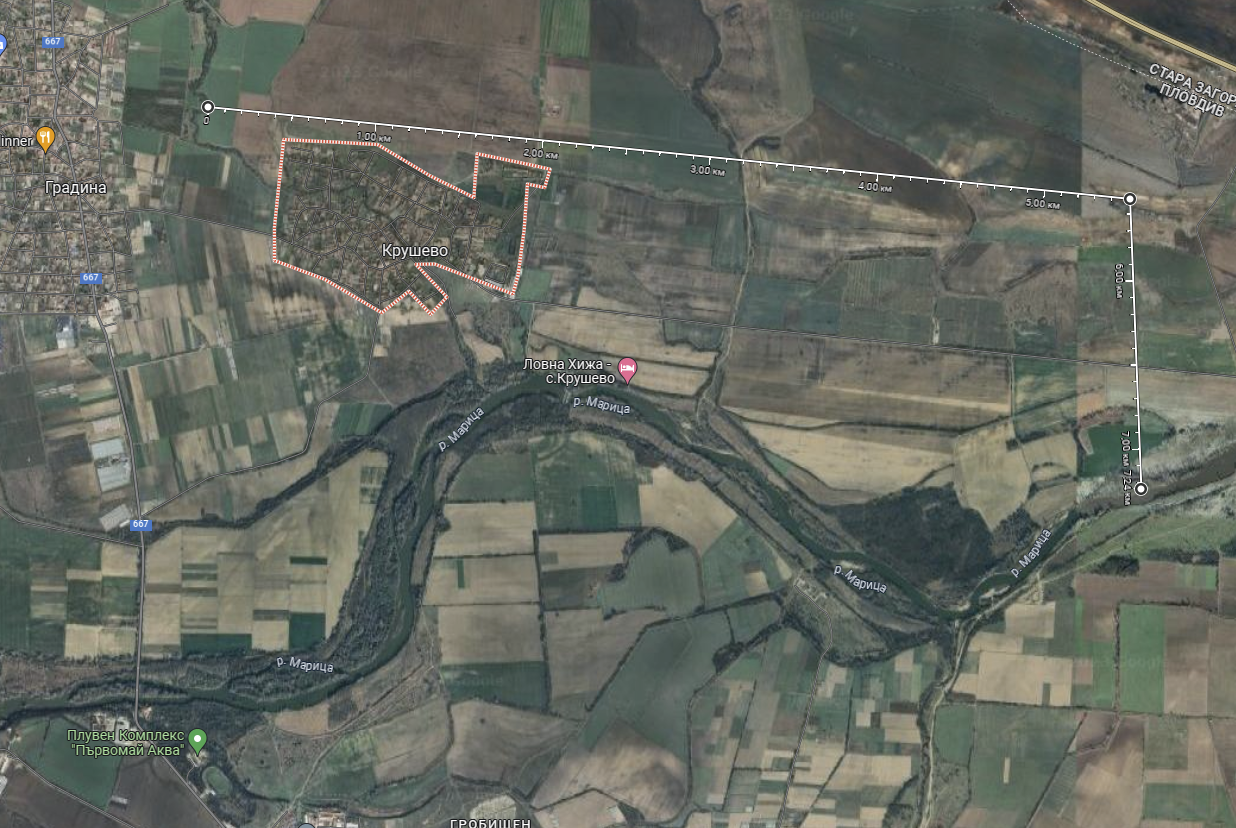 крайбрежни зони и морска околна среда;Поземленият имот, предмет на инвестиционното предложение, не попада в крайбрежни зони и морска околна среда, поради което не се очаква реализацията на инвестиционното предложение да окаже негативно влияние върху морски и крайбрежни екосистеми.планински и горски райони;Теренът е с равнинен характер. В границите на имота липсва дървесна растителност, представляваща гора по смисъла на Закона за горите и не се засягат планински и гористи местности.защитени със закон територии;Имотът, предмет на инвестиционното предложение, не попада в границите на защитени територии по смисъла на чл. 5 от Закона за защитените територии и в категориите резерват, национален парк, природна забележителност, поддържан резерват, природен парк, защитена местност.засегнати елементи от Националната екологична мрежа;Имотът, предмет на инвестиционното предложение, не попада в границите на защитени зони от Европейската екологична мрежа „НАТУРА 2000“.Най-близката защитена зона от Европейската екологична мрежа „НАТУРА 2000“ е BG0002081 „Марица-Първомай“ за опазване на дивите птици, обявена със Заповед № РД-909 / 11.12.2008г. (ДВ, бр. 13/2009г.)  на Министъра на околната среда и водите. Не се очаква реализацията на инвестиционното предложение да окаже негативно влияние върху предмета и целите на опазване в защитената зона.Компетентен орган да извърши и прецени вероятната степен на отрицателно въздействие на инвестиционното предложение върху предмета и целите на опазване на най – близката защитената зона е РИОСВ Пловдив, въз основа на представената информация по Приложение № 2 от ЗООС.ландшафт и обекти с историческа, културна или археологическа стойност;Ландшафтът в района на инвестиционното предложение е земеделски. В близост има и други имоти с променено предназначение, които се ползват за обществено-обслужване, производство и складова дейност.В непосредствена близост няма локализирани обекти с историческа, културна или археологическа стойност.територии и/или зони и обекти със специфичен санитарен статут или подлежащи на здравна защита.Инвестиционното предложение не представлява защитен обект и не попада в територии или зони със специфичен санитарен статут, подлежащи на здравна защита.IV.   Тип и характеристики на потенциалното въздействие върху околната среда, като се вземат предвид вероятните значителни последици за околната среда вследствие на реализацията на инвестиционното предложение:Въздействие върху населението и човешкото здраве, материалните активи, културното наследство, въздуха, водата, почвата, земните недра, ландшафта, климата, биологичното разнообразие и неговите елементи и защитените територии.При изграждането и експлоатацията на складовата база и ФЕЦ върху покрива на халетата не се очаква да има негативно въздействие върху човешкото здраве. Процесът на строителство и експлоатация на обекта ще бъде съобразен с всички норми и технологични изисквания и няма да води до значими негативни последици по отношение на околната среда.  Не се очаква отрицателно въздействие върху здравето на хората заети с дейността, тъй като дейността не е източник на вредни вещества, шум, електромагнитни полета или други вредни физични фактори.Въздействие върху земеделието и материалните активи – няма, тъй като дейността ще се извършва само на предлаганата площадка.Не се очаква въздействие върху атмосферния въздух и атмосферата, тъй като в обекта няма организирани и/или неорганизирани емисии и прах, които биха повлияли на качеството на атмосферния въздух.Не се очаква отрицателно въздействие върху водите. Въздействие върху почвата и земните недра – не се очаква отрицателно въздействие. Почвите на площадката ще бъдат унищожавани само в местата на застрояване на халетата. Хумусът от тях ще бъде събиран и ще се използва за устройване на зелените площи. За района на площадката, в съответствие с ПУП, се предвижда озеленяване и облагородяване на имота.Предвидената за изграждане складова база и ФЕЦ ще се вписва в околната среда.ФЕЦ ще има пряко положително въздействие от гледна точка на екологичните и социално- икономическите условия при експлоатацията на обекта поради нарастващото пазарно търсене на електроенергия и нужда от спазване на изискванията на ЕС за процентно нарастване дела на енергията от възобновяемите източници.Въпреки, че фотоволтаиците са сравнително нова технология и материя има достатъчно категорични доказателства за тяхната безопасност за здравето при експлоатация.Не е регламентирана конкретна хигиенно-защитна зона между дейности с фотоволтаици и съоръжения и най-близки околни обекти, подлежащи на здравна защита. Обекти подлежащи на здравна защита се явяват жилищните сгради, детските,  учебни и лечебни заведения, обектите на хранителната промишленост, спортни и терени за отдих. 	В близост до разглежданата територия на реализиране на плана няма обекти на здравна защита. Дейността на фотоволтаичните генератори е безшумна. Не се очаква генериране на значими шумови нива при обслужване и поддръжка на фотоволтаиците.Обслужващата инфраструктура на фотоволтаиците, като съоръжения за електрически ток създават електрически (ЕП) и магнитни полета (МП). Стойностите на ЕП на модулите са с пренебрежимо ниски стойности, често по-ниски дори и от тези в жилищни сгради. Стойностите на МП зависят от протичащата електрическа енергия, присъствието им е строго локално, с нисък интензитет и не създават риск за здравословното състояние на хората.Изграждането на обекта не би повлияло върху качествата на почвата и земните недра и не е свързано с дейности, оказващи отрицателно въздействие върху ландшафта в района.Върху останалите компоненти на околната среда – природните обекти, минералното разнообразие, биологичното разнообразие и неговите елементи, не се очаква въздействие при реализация на инвестиционното предложение.Не се очаква никоя от дейностите да има въздействие върху защитените територии на единични и групови недвижими културни ценности.По време на експлоатацията на базата, формираните отпадъци ще се събират в контейнери, които ще се обслужват от фирмата по сметосъбиране и сметоизвозване за района, чрез сключване на договор.Имотът не попада в границите на защитени територии по смисъла на Закона за защитените територии и в границите на защитени зони от Националната екологична мрежа,  поради което не се очаква въздействие върху този компонент.Въздействие върху елементи от Националната екологична мрежа, включително на разположените в близост до инвестиционното предложение.Националната екологична мрежа (НЕМ) се изгражда според изискванията на Закона за биологичното разнообразие. Нейните цели са: дългосрочно опазване на биологичното, геологично и ландшафтно разнообразие; осигуряване на достатъчни по площ и качество места за размножаване, хранене и почивка, включително при миграция, линеене и зимуване на дивите животни; създаване на условия за генетичен обмен между разделени популации и видове; участие на Република България в европейските и световни екологични мрежи; ограничаване на негативното антропогенно въздействие върху защитени територии.Националната екологична мрежа се състои от защитени територии, обявени според изискванията на Закона за защитените територии, и защитени зони, които се обявяват според изискванията на Директива 92/43/ЕИО на Съвета за опазване на естествените местообитания и на дивата флора и фауна и Директива 2009/147/ЕИО на Съвета относно опазването на дивите птици. В Националната екологична мрежа приоритетно се включват КОРИНЕ места, Рамсарски места, важни места за растенията и орнитологични важни места.Към настоящият момент в България са обявени 1015 защитени територии, които обхващат приблизително 5,3 % от територията на страната. Според Закона за защитените територии, защитените територии са 6 категории: резервати (55), национални паркове (3), природни забележителности (348), поддържани резервати (35), природни паркове (11), защитени местности (563).Защитените зони са част от Европейската екологична мрежа НАТУРА 2000.Съгласно представеното писмо № ОВОС-1514-1 / 26.06.2023г., издадено от Регионална инспекция по околната среда и водите – Пловдив при МОСВ, имотът, предмет на инвестиционното предложение, не попада в границите на защитени зони от Европейската екологична мрежа „НАТУРА 2000“.Най-близката защитена зона от Европейската екологична мрежа „НАТУРА 2000“ е BG0002081 „Марица-Първомай“ за опазване на дивите птици, обявена със Заповед № РД-909 / 11.12.2008г. (ДВ, бр. 13/2009г.)  на Министъра на околната среда и водите. Не се очаква реализацията на инвестиционното предложение да окаже негативно влияние върху предмета и целите на опазване в защитената зона. Въз основа на представената информация и на основание чл. 31 от ЗБР и чл. 2, ал. 1, т. 1 от Наредбата по ОС в хода на процедурата по ОВОС ще бъде извършена и преценка за вероятната степен на отрицателно въздействие на инвестиционното предложение върху предмета и целите на опазване на най-близката защитена зона от компетентния орган – РИОСВ Пловдив.Очакваните последици, произтичащи от уязвимостта на инвестиционното предложение от риск от големи аварии и/или бедствия.Инвестиционното предложение за изграждане на складова база за строителни материали, изделия и техника с ФЕЦ не се класифицира като предприятие и/или съоръжение с нисък рисков потенциал или предприятие и/или съоръжение с висок рисков потенциал, в което са налични опасни вещества по приложение № 3, поради което не е необходимо да се подава уведомление за извършената класификация с цел предотвратяване на големи аварии с опасни вещества и ограничаване на последствията от тях за живота и здравето на хората и за околната среда.Като риск може да се разглежда вероятността дадена потенциална опасност, свързана със строителството да засегне неблагоприятно компонентите на околната среда или населението.  Строителят на базата, съгласно изискванията за здравословни и безопасни условия на труд, ще осигури индивидуални средства за защита: работно облекло на заетите работници и на обслужващия персонал, с цел избягване на предпоставки за възникване на опасни инциденти, съобразено със специфичната работа. По отношение на трудовия риск задължително ще се спазва технологичната дисцилина и инструкциите за безопасна работа. До обекта няма да се допускат необучени и неинструктирани работници.За реализацията на обекта ще се изготви проект „План за безопасност и здраве“, в който ще бъдат дадени насоки по организация на строителството, технологична последователност на строителните работи, необходимите материали, техническата безопасност, хигиена на труда и пожарна безопасност, съгласно “Наредба № 2 за минималните изисквания за здравословни и безопасни условия на труд при извършване на строителните и монтажните работи от 22.03.2004 год.,  които стриктно ще се спазват при изпълнението на обекта.По време на експлоатацията, при неправилна работа и не добра поддръжка на инсталациите и при неспазване на изискванията за безопасност на труда има рискове от инциденти. Тези рискове също могат да бъдат избегнати, като се следи за състоянието и нормална работа на същите.Инвестиционните проекти, реализацията и експлоатацията на обекта ще бъдат изпълнени в съответствие с действащата техническа и нормативна база.С предвижданията, залегнали при реализацията на инвестиционното предложение по отношение на техника и методи, характер и мащаб не се очаква риск от инциденти, аварии и/или бедствия за околната среда и здравето на хората.Вид и естество на въздействието (пряко, непряко, вторично, кумулативно, краткотрайно, средно- и дълготрайно, постоянно и временно, положително и отрицателно).В етапа на строителството на складова база за строителни материали, изделия и техника с ФЕЦ, както и при прокарване на площадковите мрежи на техническата инфраструктура, описаните въздействия по отделни компоненти ще имат временно и краткотрайно въздействие до приключване на строителните и монтажни дейности. Основно пряко въздействие ще се окаже върху компонента почви, породено в резултат на изкопните работи за изграждането на сградата и инсталациите за прокарване на необходимите подземни комуникации.Въздействието по време на експлоатацията на складовата база се очаква да бъде пряко, дълготрайно, постоянно, без кумулативно действие, локално в рамките на разглежданата площадка, без изразен негативен ефект върху компонентите на околната среда.В близост на инвестиционното предложение има други съществуващи и одобрени с план урегулирани поземлени имоти, отредени за производствени, складови и обществено – обслужващи дейности.Генерираните отпадъци ще се третират съгласно изискванията на ЗУО, поради което не се очаква да окажат отрицателно въздействие върху компонентите на околната среда.  Степен и пространствен обхват на въздействието - географски район; засегнато население; населени места (наименование, вид - град, село, курортно селище, брой на населението, което е вероятно да бъде засегнато, и др.).Инвестиционното предложение ще се реализира в поземлен имот, разположен в землището на село Крушево, местност „Армутлука“, Община Първомай, Област Пловдив.Предвид характера и мащаба на инвестиционното предложение, реализацията му има локален обхват и не се очаква да засегне в негативен аспект населението на селото, както и на близките населени места на територията на Община Първомай.Вероятност, интензивност, комплексност на въздействието.При реализацията на проекта за изграждане на складова база с ФЕЦ върху покривите на сградите в имот в землището на село Крушево, Община Първомай няма вероятност за поява на отрицателни въздействия върху компонентите на околната среда, тъй като ще бъдат спазени изискванията на екологичното законодателство и ще се предприемат мерки, свързани с избягване, предотвратяване и намаляване на предполагаеми отрицателни въздействия върху околната среда и човешкото здраве.Възможното въздействие върху околната среда по време на строителството е пряко и краткотрайно, обхватът е локализиран в границите на площадката. Вероятността на появата е еднократна, ограничена във времето при строителството, без обратимост и периодична при експлоатацията (субективен фактор са недобросъвестност и бедствени ситуации).Предвид характера на инвестиционното предложение и липсата на производствена дейност, реализацията му няма да повлие върху качеството и регенеративната способност на природните ресурси. Компонентите на околната среда в района няма вероятност да бъдат подложени на интензивни и комплексни въздействия, предизвикващи наднорменото им замърсяване.Очакваното настъпване, продължителността, честотата и обратимостта на въздействието.Въздействието се появява със започване на строителството, като при въвеждането на обекта в експлоатация степента му намалява. Продължителността на въздействието може да се каже, че съвпада с периода на строителните дейности на халетата и съоръженията на инженерната инфраструктура. През този период са характерни шумови въздействия от използваната строителна механизация и техника, както и  възможно прахово замърсяване по време на извършване на изкопните работи за фундаментите на сградите, изграждане на ФЕЦ и при полагане на техническите проводи. Тези въздействия ще са краткотрайни, временни до завършване на строителството, обратими и в рамките на допустимите норми. Въздействието върху компонентите на околната среда по време на експлоатацията на складовата база е характерно за такъв тип обекти. Същото е минимално, постоянно, с продължителен ефект до момента на прекратяване на дейността.Комбинирането с въздействия на други съществуващи и/или одобрени инвестиционни предложения.Инвестиционното предложение няма връзка с други съществуващи и/или одобрени с устройствен план дейности и не се очаква комбинирано въздействие. Складовата база с ФЕЦ ще се изгради в територия, отредена за складова дейност и обществено обслужване, в съответствие с разработен подробен устройствен план /ПУП-ПРЗ/ с необходимите схеми на инженерната инфраструктура – електроснабдяване, транспортна мрежа.Реализацията на инвестиционното предложение няма да доведе до кумулативно отрицателно въздействие върху компонентите на околната среда.Възможността за ефективно намаляване на въздействията.При строителството ще се вземат следните мерки за намаляване на отрицателното въздействие върху околната среда и хората:ограничаване на прахоотделянето при извършване на изкопните работиосигуряване на необходимите лични предпазни средства на заетите на строителната площадка работнициизвършване на начален и периодичен инструктаж на ангажираните в строителството работнициизмиване на строителната механизация, ангажирана с извозване на земните маси и строителните отпадъциподдържане в изправност на заетата техника, съоръжения и механизация с цел предотвратяване на разливи от гориво, смазочни материали и избягване на трудови травми и злополукиконтрол и спазване на установения вътрешен трудов ред и програмата за управление на отпадъците В съответствие с чл. 156б. (Нов - ДВ, бр. 13 от 2017 г.) (1) от ЗУТ, преди започването на дейностите по изграждане на обекта ще бъде изготвен и одобрен проект в част „План за управление на строителните отпадъци“, включващ дейности по събирането, транспортирането, обезвреждането и оползотворяването на отпадъците, включително осъществяваният контрол върху тези дейности, както и дейности по предотвратяване на отпадъци, който е изготвен съгласно разпоредбите на Наредба за управление на строителните отпадъци и за влагане на рециклирани строителни материали приета, с МПС № 267 от 05.12.2017г.За реализацията на складовата база и ФЕЦ ще се изготви проект „План за безопасност и здраве“, в който ще бъдат дадени насоки по организация на строителството, технологична последователност на строителните работи, необходимите материали, техническата безопасност, хигиена на труда и пожарна безопасност, съгласно “Наредба № 2 за минималните изисквания за здравословни и безопасни условия на труд при извършване на строителните и монтажните работи от 22.03.2004 год., които стриктно ще се спазват при изпълнението на обекта.Трансграничен характер на въздействието.Реализацията на предложението не предполага трансгранично въздействие.Мерки, които е необходимо да се включат в инвестиционното предложение, свързани с избягване, предотвратяване, намаляване или компенсиране на предполагаемите значителни отрицателни въздействия върху околната среда и човешкото здраве.Мерките са свързани с опазване на компонентите на околната среда и околните терени от замърсяване и увреждане както при строителството, така и при експлоатацията на готовата складова база с ФЕЦ. Предвидените мерки за предотвратяване, намаляване на отрицателните последици и недопускане на негативни въздействия върху отделните компоненти на околната среда и човешкото здраве се отнасят за съответните етапи от реализацията на инвестиционното предложение:По време на строителството и експлоатацията на складовата база и ФЕЦ се предвижда постоянен контрол върху изправността на техниката и връзките между елементите, осигуряване на подходящо работно облекло и лични предпазни средства на работниците. Работещите, преди назначението им преминават встъпателен инструктаж и се провежда периодичен такъв, както и курс за техника на безопасност и експлоатационни изисквания преди започване на работата на обекта.От реализацията на инвестиционното предложение не се очакват съществени отрицателни въздействия по отношение компонентите на околната среда и здравето на хората.V. Обществен интерес към инвестиционното предложениеВ съответствие с изискванията на чл. 4 ал.2 от Наредбата за условията и реда за извършване на ОВОС, едновременно с уведомяването в РИОСВ – Пловдив възложителят информира засегнатата общественост. РИОСВ – Пловдив ще осигури обществен достъп до информацията по приложение № 2, чрез съобщение на интернет страницата си за най-малко 14 дни за изразяване на становища от заинтересованите лица и ще предостави копие на искането и информацията по приложение № 2 на съответната община/район/кметство.                 Изготвил ……....................................……… (                                     Генов – управител на „ХИДРО СИСТЕМИ МАРИЦА“ ЕООД)ДО ДИРЕКТОРА НА РИОСВ ПЛОВДИВОтносно ИП: „Складова база и ФЕЦ върху покрив на сгради“ в поземлен имот с идентификатор 40155.4.80 по кадастралната карта и кадастралните регистри на с. Крушево, местност „Армутлука“, Община Първомай, Област Пловдив.УВАЖАЕМИ ГОСПОДИН ДИРЕКТОР,Във връзка с изискванията на чл. 6, ал. 10, т. 2 от Наредбата за условията и реда за извършване на оценка на въздействието върху околната среда (Наредбата за ОВОС), Ви изпращам резултатите от осигурения обществен достъп до информацията по приложение № 2 към чл. 6 от наредбата, както следва:Информацията по приложение № 2 е постъпила в Община Първомай с вх. № ................................................................. За информацията по приложение № 2 е поставено съобщение на интернет страницата на общината/района/кметството (ако има такава) и на информационното табло в сградата на адрес и/или на друго общественодостъпно място за достъпа до информацията и за изразяване на становища от заинтересованите лица, за което е съставен констативен протокол от оправомощените за целта длъжностни лица.Информацията по приложение № 2 е оповестена по посочения по т. 2 начин за период от ……………. до …………………. (не по-малко от 14 дни).В резултат от осигурения 14-дневен обществен достъп до информацията по приложение № 2 за инвестиционно предложение за изграждане на обект: „Складова база и ФЕЦ върху покрив на сгради“ в поземлен имот с идентификатор 40155.4.80 по кадастралната карта и кадастралните регистри на с. Крушево, местност „Армутлука“, Община Първомай, Област Пловдив няма постъпили становища/възражения/мнения и др. от заинтересовани лица/организации.Приложение:Констативен протокол по т. 2.При наличие на постъпили становища/възражения/мнения/жалби и др. същите се предоставят приложено с писмото.Дата:.........................................				Уведомител:........................................                                                                                    (                           Генов – управител на „ХИДРО СИСТЕМИ МАРИЦА“ ЕООД)УВЕДОМЛЕНИЕот „ХИДРО СИСТЕМИ МАРИЦА“ ЕООД, със седалище и адрес на управление: Област Пловдив, Община Първомай, с. Крушево, п.к. 4291, ул. „21-ва“ № 8, вписано в Търговски регистър към Агенция по вписванията с ЕИК 205891211, чрез управителя                     ГеновВъв връзка с провеждане на процедура по преценяване необходимостта от оценка въздействието върху околната среда по внесено инвестиционно предложение и съобразно изискването на чл. 95, ал. 1 от ЗООС, уведомявам засегнатото население, че Възложителят – дружество „ХИДРО СИСТЕМИ МАРИЦА“ ЕООД, със седалище и адрес на управление: Област Пловдив, Община Първомай, с. Крушево, п.к. 4291, ул. „21-ва“ № 8, вписано в Търговски регистър към Агенция по вписванията с ЕИК 205891211, чрез управителя Михаил Иванов Генов има следното ново инвестиционно предложение (ИП): „Складова база и ФЕЦ върху покрив на сгради“ в поземлен имот с идентификатор 40155.4.80 по кадастралната карта и кадастралните регистри на с. Крушево, местност „Армутлука“, Община Първомай, Област Пловдив.Общественият достъп до информацията по изготвеното уведомление за инвестиционно предложение е осигурена чрез поставяне на съобщението на фасадата на сградата, седалище на дружеството възложител, на адрес: Област Пловдив, Община Първомай, с. Крушево, п.к. 4291, ул. „21-ва“ № 8.УВЕДОМЛЕНИЕот„ХИДРО СИСТЕМИ МАРИЦА“ ЕООД, със седалище и адрес на управление: Област Пловдив, Община Първомай, с. Крушево, п.к. 4291, ул. „21-ва“ № 8, вписано в Търговски регистър към Агенция по вписванията с ЕИК 205891211, чрез управителя                  ГеновВъв връзка с провеждане на процедура по преценяване необходимостта от оценка въздействието върху околната среда по внесено инвестиционно предложение и съобразно изискването на чл. 95, ал. 1 от ЗООС, уведомявам засегнатото население, че възложителят - дружество „ХИДРО СИСТЕМИ МАРИЦА“ ЕООД, със седалище и адрес на управление: Област Пловдив, Община Първомай, с. Крушево, п.к. 4291, ул. „21-ва“ № 8, вписано в Търговски регистър към Агенция по вписванията с ЕИК 205891211, чрез управителя Михаил Иванов Генов има следното ново инвестиционно предложение (ИП): „Складова база и ФЕЦ върху покрив на сгради“ в поземлен имот с идентификатор 40155.4.80 по кадастралната карта и кадастралните регистри на с. Крушево, местност „Армутлука“, Община Първомай, Област Пловдив.Прилагам:Прилагам:1. Информацията по приложение № 2 към чл. 6 от Наредбата за условията и реда за извършване на оценка на въздействието върху околната среда от наредбата.1. Информацията по приложение № 2 към чл. 6 от Наредбата за условията и реда за извършване на оценка на въздействието върху околната среда от наредбата.2. Документи, доказващи осигуряване от възложителя на обществен достъп до информацията по приложение № 2 към чл. 6, ал. 1 от наредбата и предоставяне на копие на хартиен и на електронен носител на съответната/съответните община/общини, район/райони и кметство или кметства съгласно изискванията на чл. 6, ал. 9 от наредбата.2. Документи, доказващи осигуряване от възложителя на обществен достъп до информацията по приложение № 2 към чл. 6, ал. 1 от наредбата и предоставяне на копие на хартиен и на електронен носител на съответната/съответните община/общини, район/райони и кметство или кметства съгласно изискванията на чл. 6, ал. 9 от наредбата.3. Информация относно обществения интерес, ако такъв е бил проявен по реда на чл. 6, ал. 9 от наредбата, в т.ч. получени писмени становища от заинтересувани лица, жалби, възражения или предложения, протоколи от проведени срещи и др. от осигурения от възложителя обществен достъп до информацията по приложение № 2 към чл. 6.3. Информация относно обществения интерес, ако такъв е бил проявен по реда на чл. 6, ал. 9 от наредбата, в т.ч. получени писмени становища от заинтересувани лица, жалби, възражения или предложения, протоколи от проведени срещи и др. от осигурения от възложителя обществен достъп до информацията по приложение № 2 към чл. 6.4. Документ за платена такса.4. Документ за платена такса.Желая решението да бъде издадено в електронна форма и изпратено на посочения адрес на електронна поща.Желая решението да бъде издадено в електронна форма и изпратено на посочения адрес на електронна поща.Желая да получавам електронна кореспонденция във връзка с предоставяната услуга на посочения от мен адрес на електронна поща.Желая да получавам електронна кореспонденция във връзка с предоставяната услуга на посочения от мен адрес на електронна поща.Дата: ............................. год.       Възложител……………………………(                            Генов – управител на „ХИДРО СИСТЕМИ МАРИЦА“ ЕООД)Дата: ................................. год.Възложител:……………………………(                           Генов – управител на „ХИДРО СИСТЕМИ МАРИЦА“ ЕООД)17.01.01  Бетон17.01.03  Керемиди, плочки, фаянсови и керамични изделия17.01.07  Смеси от бетон, тухли, керемиди, плочки, фаянсови и керамични изделия, различни от упоменатите в 17 01 06МяркаПериод на изпълнениеРезултатАтмосферен въздухАтмосферен въздухАтмосферен въздухПоддържане на вътрешно алейната пътна мрежаСтроителствоЕксплоатацияОграничаване разпространението на прахови емисииРационална организация на транспортните комуникации ПроектиранеПодобряване пропускваемостта на транспортните средства, избягване на задръствания, съотв. намаляване количеството на изгорелите газове от МПСКвалифициран обслужващ персоналСтроителствоЕксплоатацияНедопускане на аварии, съответно замърсяване на въздуха от дефектирали машини и съоръженияПодземни и повърхностни води, земи и почвиПодземни и повърхностни води, земи и почвиПодземни и повърхностни води, земи и почвиОползотворяване на излишните земни масиСтроителствоОпазване от замърсяване на почвитеОтпадъциОтпадъциОтпадъциИзготвяне на план за управление на отпадъцитеПроектиранеМинимизиране отрицателния ефект от отпадъцитеОпределяне на подходящо място за ситуиране на съдовете за отпадъци ПроектиранеСтроителствоМинимизиране отрицателния ефект от отпадъцитеВнедряване и реализация на система за разделно събиране на отпадъците в съответствие с общинската програма за управление на отпадъцитеЕксплоатацияЕкологосъобразно оползотворяване на отпадъцитеСключване на договори с  лица, имащи разрешение съгласно ЗУО за дейности с отпадъци, за извозване и оползотворяване на отпадъците от обектаЕксплоатацияИзпълнение на изискванията на ЗУОВредни физични фактори, шум, вибрацииВредни физични фактори, шум, вибрацииВредни физични фактори, шум, вибрацииЗасаждане на подходяща растителност в имота ПроектиранеЕксплоатацияНамаляване нивото на шума и праховите емисииПоддържане в изправност на площадковите настилки и на обслужващите пътищаЕксплоатацияСнижаване на шумовите и прахови емисииПоддържане в изправност на изградените вътрешни и външни инсталацииЕксплоатацияПредотвратяване на възможни аварии и поява на шум и вибрацииДата: 07.07.2023 год.     Уведомител:……………………………                                                                                    (                           Генов – управител на „ХИДРО СИСТЕМИ МАРИЦА“ ЕООД)     Уведомител:……………………………                                                                                    (                           Генов – управител на „ХИДРО СИСТЕМИ МАРИЦА“ ЕООД)